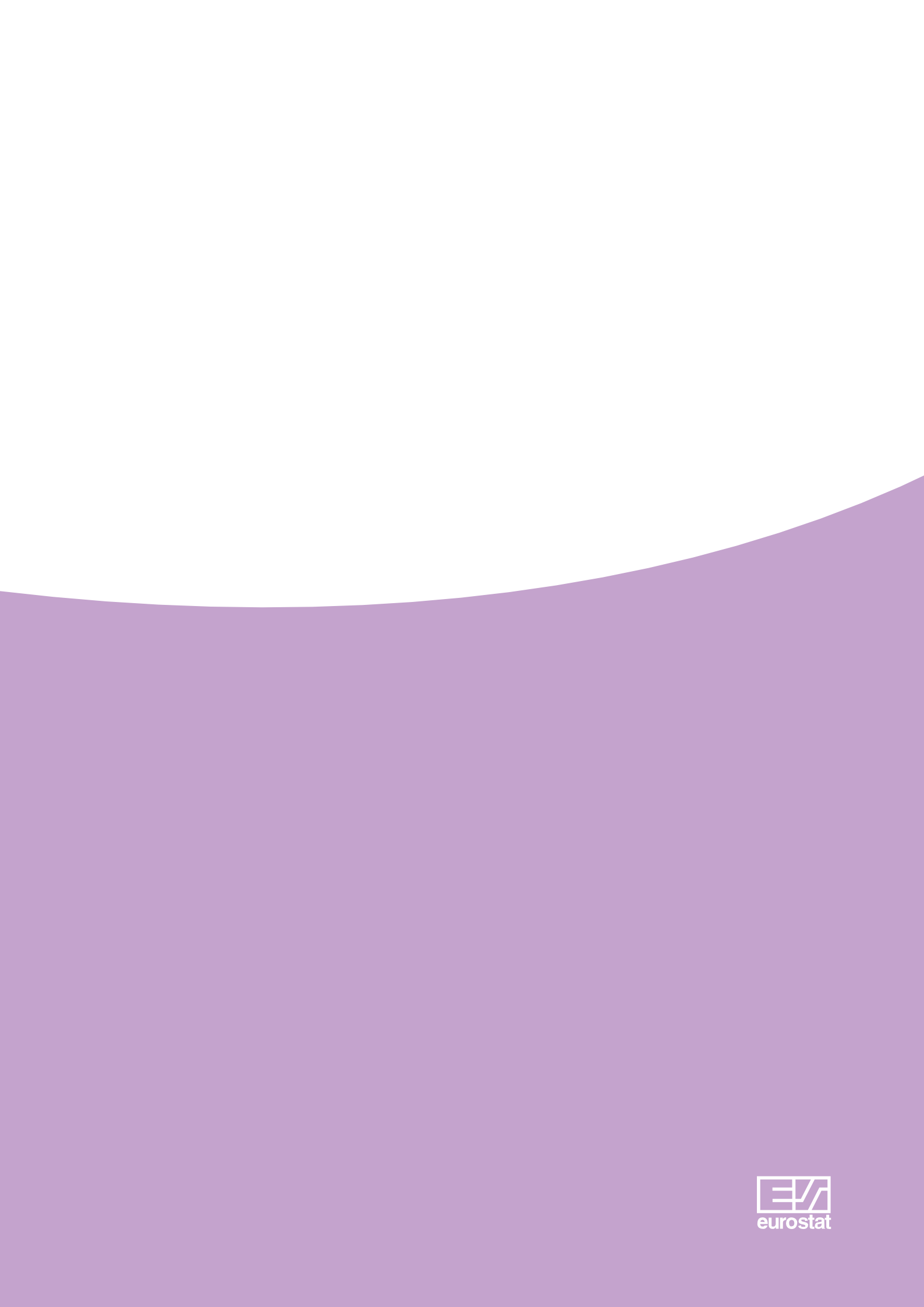 Додаткова інформація і розбивка витратглава 12ВступУ цій главі 12 і в наступній главі 13 (Розширені таблиці витрат-випуску у складі сателітних систем) обговорюються основні потенціали розширення таблиць витрат-випуску. Глава 12 присвячена розширенням, які не змінюють концепції таблиць витрат-випуску відповідно до Європейської системи національних рахунків (ЄСР 1995). Ці розширення тільки доповнюють основні таблиці витрат-випуску.У розділі 12.2 надається додаткова інформація про виробничі фактори (трудові витрати, основні засоби) і фізичні потоки (наприклад, сировини, енергії, води, відходів, забруднюючих речовин), в той час як в розділі 12.3 представлена подальша розбивка виробничої діяльності та кінцевих категорій попиту за призначенням.У наступній главі 13 (Розширені таблиці витрат-випуску у складі сателітних систем) обговорюються концептуальні зміни стосовно сателітних систем. Крім того, глава 13 представляє розширення меж виробництва, а також використання негрошових одиниць, що описують економічну діяльність.Пояснення додаткових даних і розбивки витрат у цій главі не може замінити детальної інформації про концепції і методи складання різних тем, яка надається в інших довідниках:-    Що стосується трудових ресурсів, відмінний огляд надано у Посібнику Євростату з матриць соціального обліку і трудових рахунків (Євростат 2002a), зокрема, у главі 4 (Система Обліку Праці).-    Докладне обговорення основних засобів представлено в Посібнику ОЕСР з вимірювання капіталу (ОЕСР 2001).-    Більш докладний опис з’єднання фізичних потоків з національними рахунками дається у Довіднику Об'єднаних Націй з комплексного екологічного та економічного обліку (Організація Об'єднаних Націй 2003).-     Додаткова інформація про розбивку витрат за кінцевим призначенням можна знайти в спеціальній публікації Організації Об'єднаних Націй з цього питання (Організація Об'єднаних Націй 2000a).Наступне подання обмежується деякою вступною інформацію про концепції додаткових даних та їх можливих зв'язків з таблицями витрат-випуску. Крім того, зроблені деякі зауваження щодо їх використання в контексті сателітних систем, що проілюстровано деякими числовими прикладами.Додаткова інформаціяЗгідно з обов'язковою програмою  передачі даних національних рахунків в Євростат, наступні додаткові дані повинні бути представлені в якості додаткових рядків у щорічних таблицях споживання:-    накопичення основного капіталу в поточних цінах, -   фонд капіталу у поточних цінах, і -   трудові витрати (1.000 осіб).Таблиця 12.1 представляє емпіричний приклад таблиць постачання та споживання з додатковими таблицями. Додаткова інформація про валове накопичення основного капіталу, фонд капіталу та трудові витрати дозволяє оцінити трудову та капітальну інтенсивність галузей промисловості. Відомості про валове накопичення основного капіталу, як правило, отримуються з інвестиційної матриці ідентифікації капітальних товарів та інвестування галузі. Часовий ряд відповідних інвестиційних матриць – це база даних для розрахунку даних фонду капіталу за допомогою методу безперервної інвентаризації (МБІ).В макроекономічних моделях таблиці постачання та споживання з додатковою інформацією про валове накопичення основного капіталу, фонд капіталу та трудові витрати можуть бути використані для різних цілей. Застосування, серед іншого, включає в себе: -    аналіз впливу європейської регіональної політики,-   оцінку трудової політики,  -   приріст капіталу та економічне зростання -   аналіз продуктивності,-    диверсифікацію та інтеграцію економічної діяльності, і-    аналіз впливу економічної політики на зростання, стабільність цін, зайнятість і зовнішню торгівлю.У майбутньому, часові ряди щорічних таблиць постачання та споживання з додатковою інформацією відкриють нові можливості для економічного аналізу. Трудові витратиТрудові витрати можуть бути виміряні на базі зайнятості, робочих місць, загальної кількості відпрацьованих годин або еквівалентів повної зайнятості (див. ЄСР 1995, Глава 11: Населення і трудові витрати):-  зайнятість охоплює всіх осіб - працівників і самозайнятих осіб – які займаються якоюсь продуктивною діяльністю, що входить в межі системи виробництва (ЄСР 1995, п. 11.11),-  концепція робочих місць відрізняється від концепції зайнятості, враховуючи друге, третє і т.д. робочі місця тієї ж самої особи і виключаючи осіб, які тимчасово не на роботі, але у яких є «формальна фіксація до своєї роботи» (ЄСР 1995, п. 11.23),- загальна кількість відпрацьованих годин представляє собою сукупну кількість годин, фактично відпрацьованих робітником чи самозайнятою особою протягом звітного періоду, коли їх випуск знаходиться у межах виробництва (ЄСР 1995, п. 11.26),-  еквівалент повної зайнятості дорівнює числу штатних робочих місць, що визначається як загальна кількість відпрацьованих годин, поділена на середньорічну кількість годин, відпрацьованих на штатній роботі в межах економічної території (ЄСР 1995, п. 11.32).Згідно з обов'язковою програмою передачі даних ЄСР 1995, інформація про співробітників, самозайнятих осіб і відпрацьовані години доставляється в класифікації з 60 галузей (А60) і 31 галузі (A31) для даних зайнятості до 1990 року на щорічній основі.Крім відмінностей щодо класифікації діяльності (промислові галузі в порівнянні з іншими галузями), можуть також відрізнятися два набори даних щодо осіб, які працюють за допомогою агентств з тимчасового працевлаштування. У симетричних таблицях витрат-випуску рекомендується заново класифікувати цих осіб відповідно до галузі, де вони насправді працюють. Цей принцип споживача полегшує аналіз продуктивності праці (див. ЄСР 1995, п. 9.29e, 9.51h і 11.13i). Ці концептуальні зміни також передбачають відповідні зміни концепцій про компенсацію працівників. Валовий випуск агентств з працевлаштування буде знижено до розміру плати за послуги.Рекомендується, щоб дані про трудові витрати були відображені в класифікації з 60 промислових галузей та 60 інших галузей, принаймні на п’ятирічній основі. Зв'язки між цими наборами даних можуть бути показані в матриці, яка не тільки перетворює трудовитрати з інституційно зазначених промислових галузей на продуктово зазначені галузі, але також показує нову класифікацію осіб, які працюють за допомогою агентств з тимчасового працевлаштування.Цифри стосовно найманих робітників і самозайнятих осіб у розбивці за промисловими галузями і іншими  галузями, відповідно, ув’язують демографічну та соціальну статистику з економічним аналізом. Для цієї мети вони ідеально підходять. Тим не менш, інформація про відпрацьовані години є переважною змінною трудових витрат для аналізу продуктивності (див. ЄСР 1995, п. 9.28). Такі цифри можуть враховувати друге або третє робоче місце, а також часткову зайнятість економічно активного населення (Каземір, Бругт і Ексель 1992).Якщо можливо, треба зібрати додаткову інформацію про рівні загальної та професійної освіти найманих працівників та самозайнятих осіб, щоб полегшити якісний аналіз трудових витрат промислових та інших галузей, відповідно. Якщо використовуються дані про середні трудові години найманих працівників та самозайнятих осіб, диференційовані за їх освітою, можна також оцінити кількість відпрацьованих годин у промисловості або іншій галузі за рівнями освіти (Бос, 1996).Таблиця 12.2 дає приклад Німеччини. Слід зазначити, що і зайняті особи, і відпрацьовані години фіксуються в обліку два рази, відповідно до їх найвищого рівня загальної освіти, а також відповідно до їх найвищого рівня професійно-технічної освіти.Таблиця 12.1: Таблиця постачання та споживання з  додатковою інформацієюТаблиця постачання в базових цінах	Мільярд дат. крон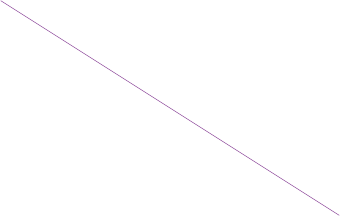 Таблиця споживання в базових цінах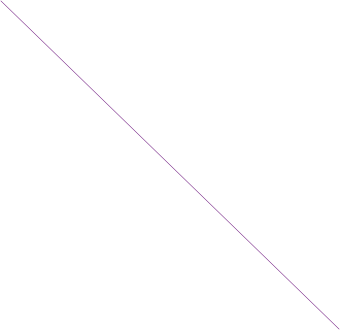 Додаткові даніДанія 2000База даних в Німеччині не забезпечила поєднану класифікацію за загальним і професійно-технічних рівнями освіти, яка відображала би індивідуальну «біографію» формальної освіти (Штамер, Еверхарт і Херхен 2000; Еверхарт 2001).Таблиця 12.2: Зайнятість і загальна кількість відпрацьованих годин за рівнем освіти і галуззюЗайнятість (1000 осіб)Загальна кількість відпрацьованих годин (мільйон годин)Німеччина 1990Накопичення капіталу та фонд капіталуОсновні засоби є ще одним важливим фактором виробництва в господарській діяльності, які повинні бути відображені в розрізі виробництв ( і галузей) в якості додаткової інформації у структурі витрат-випуску. Згідно з визначенням ЄСР 1995, основні засоби включають вироблені активи, які використовуються неодноразово або постійно у виробництві більше одного року (ЄСР 1995, п. 7.15). Ці основні засоби можуть бути матеріальними, такі як будівлі, механізми та обладнання або культивовані природні активи, що використовуються для розведення тварин, молочних, тяглових, або врожайних сортів культур (ЄСР 1995, п. 7.33). Вони також можуть бути нематеріальними, подібно вартості корисних копалин, програмного забезпечення, літературних або художніх творів, і т.д. (ЄСР 1995, п. 7.34 – 7.36). Згідно з ЄСР 1995 визначення основних засобів виключає споживчі товари тривалого користування, використовувані для цілей споживання, а також невироблені активи, такі як земля, яка також постійно використовується у виробництві більше одного року.Валове накопичення основного капіталу за промисловими галузями (іншими галузями) також дає важливу додаткову інформацію для аналізу витрат-випуску. Ці дані необхідні для оцінки інвестиційних функцій, часто пов'язаних з кількісними показниками відповідних активів. Згідно з  визначенням ЄСР 1995, валове накопичення основного капіталу складається не тільки з придбань за вирахуванням вибуття (матеріальних і нематеріальних) основних фондів, а й зі значного поліпшення матеріальних невироблених активів, зокрема тих, що стосуються землі та витрат, пов'язаних з передачею володіння невиробленими активами (ЄСР 1995, п. 3.102 - 3.111). Таким чином, концепції основних засобів та валового накопичення основного капіталу не повністю відповідають один одному, що ускладнює об'єднане використання в аналізі витрат-випуску. Можливо, кращим у цьому випадку буде виключити операції, пов'язані з невиробленими активами.Відповідно до програми передачі Євростату, дані про валове накопичення основного капіталу є обов'язковими для 6 промислових галузей і довільними для 31 галузі (A31) і 60 галузей (А60). Валові та чисті показники основних засобів повинні передаватися щороку в перехресній класифікації за 17 галузями (А17) і 6 групами не фінансових активів (AN_F6). Обидва набори даних, накопичення основного капіталу та основних засобів, повинні бути обліковані в поточних цінах. Якщо можливо, ці дані повинні бути розбиті за 60 галузями і відображені в якості додаткової інформації таблиць споживання в рамках витрат-випуску.Валове накопичення основного капіталу та основні засоби також повинні бути перетворені для п'ятирічних симетричних таблиць витрат-випуску з 60 галузями за продукцією (P60). У цьому випадку рекомендується повторна класифікація як накопичення основного капіталу, так і фонду капіталу для основних засобів, які здані в оренду власником, наприклад, у разі оперативного лізингу. Ці основні засоби можуть бути відображені в обліку так, якби вони знаходилися у власності споживача (див. ЄСР 1995, п. 9.29d і 9.51g). Також треба прийняти до уваги необхідні визнання інших частин відповідних потоків. Така необхідна модифікація відповідає концепції споживача у разі трудових витрат для полегшення аналізу продуктивності.Для аналізу продуктивності переважною є валова концепція основних засобів (ЄСР 1995, п. 9.27). Відповідно до цієї валової концепції, всі основні засоби повинні бути оцінені за поточними ринковими цінами нових активів того ж типу і якості; не треба робити відрахування для споживання основного капіталу в останні і попередні роки. Крім того, аналіз продуктивності вимагає не тільки дані про запаси на початку або в кінці відповідного звітного періоду, але й середні показники, які можуть бути розраховані в постійних цінах на першому і другому етапі, оцінені в середніх цінах на основні засоби відповідного періоду.Якщо можливо, рекомендується публікувати спеціальні матриці перетворення для формування основного капіталу та основних фондів, які показують перехід від інституційно визначених галузевих даних (концепція власника) до продуктивно визначених галузевих даних (концепція споживача).Споживчі товари тривалого користування – це товари тривалого користування, використовувані в домогосподарствах неодноразово протягом більше одного року для кінцевого споживання (ЄСР 1995, п. 7.63). Вони включені в балансах лише як позабалансові статті, тому що вони поступово використовуються не у виробничих процесах, а у споживчій діяльності. За наявністю даних, придбання без врахування реалізації товарів тривалого користування, а також вартість їх запасів, може бути показано в якості додаткової інформації про кінцеві споживчі витрати в таблиці споживання і в симетричній таблиці витрат-випуску.У сателітному аналізу межі виробництва можуть бути розширені, а споживчі товари тривалого користування стануть частиною формування основного капіталу та основних фондів (див. СНР 1993, п. 21.31).Деякі невироблені активи також неодноразово або постійно використовуються у виробництві протягом більше одного року. У цьому випадку їх використовують таким же чином, що і описані вироблені основні засоби, і відображають в якості додаткової інформації, пов'язаної з промисловими галузями (іншими галузями), що їх використовують. Найбільш яскравий приклад – це земля, а також деякі некультивовані біологічні ресурси (наприклад, луги) та водні ресурси, які можуть належати до основних засобів в більш широкому визначенні.Невироблені активи відносяться тільки до економічних активів, що мають грошову оцінку, якщо права власності забезпечуються інституційними одиницями, індивідуально або колективно, і якщо економічні вигоди одержуються їх власниками за умови володіння або користування ними протягом певного періоду часу (ЄСР 1995, п. 7.10). У цих випадках, вони оцінюються, як нібито вони були придбані у день, до якого вони відносяться (ЄСР 1995, п. 7.25).Бажано відображати невироблені активи у грошовому вираженні в якості додаткової інформації у структурі витрат-випуску для полегшення порівняння з іншими видами основних фондів. У разі землі, буде корисною додаткова фізична інформація про райони, що використовуються різними промисловими галузями (іншими галузями) і для різних споживчих цілей.Блок 12.1:    Вимірювання капіталу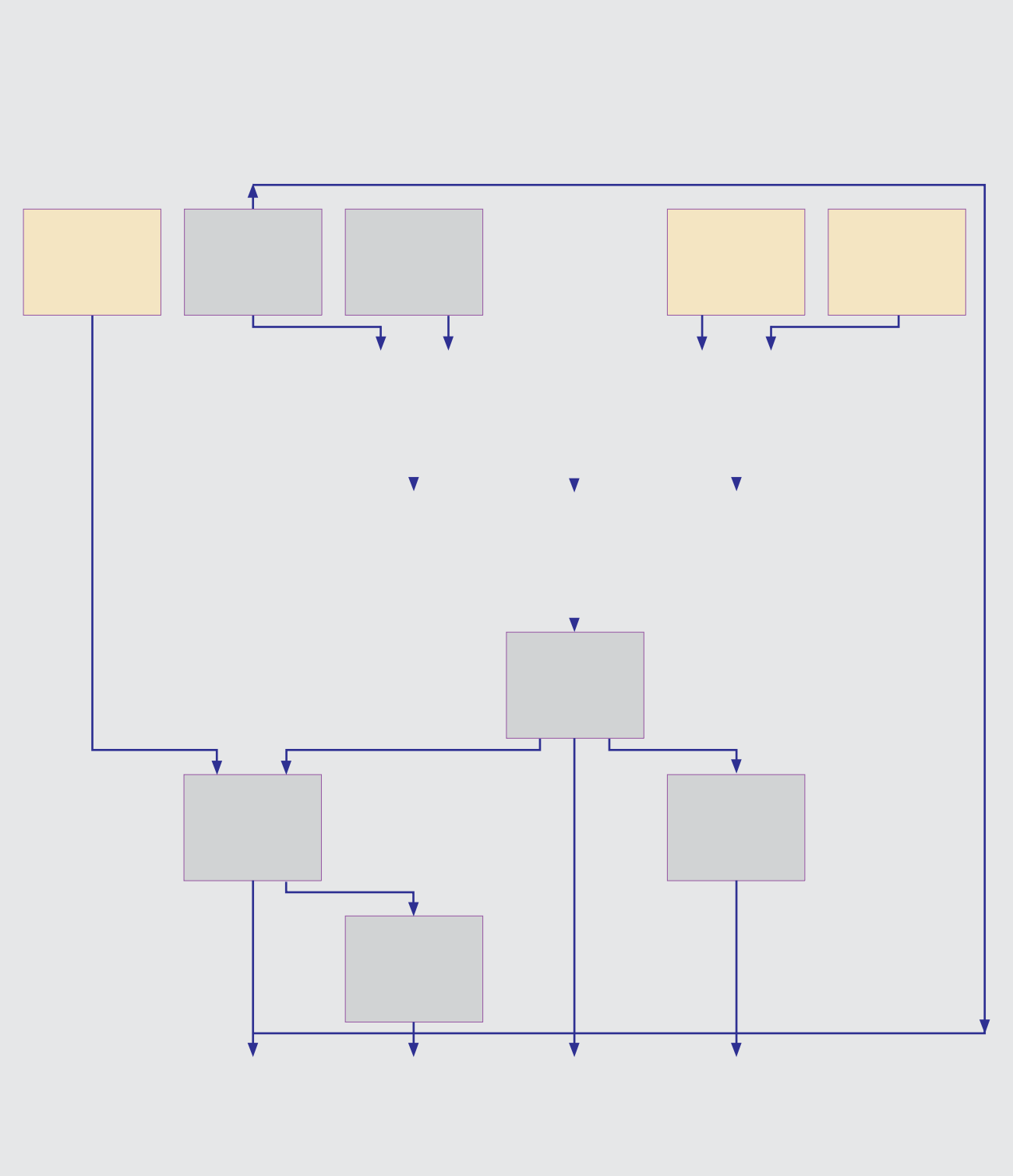 Більшість країн збирають дані про фонд капіталу з накопичених інвестицій в минулому за допомогою Методу безперервної інвентаризації. Для розрахунку довгих часових рядів для валового накопичення основного капіталу за видами капітальних благ, для індексів цін на активи і для строку служби капітальних благ необхідні наступні дані. Практичне застосування Методу безперервної інвентаризації (МБІ)Функція амортизації  Індекси цін на активиВалове накопичення капіталу в по-точних цінахВид інтенсивності вибуття капітальних благКоефіцієнт дисперсії інтенсивності вибуттяВибуття в постійних цінахСпоживання основного капіталу в постійних цінахЗалишковий валовий капітал в постійних цінахЗалишковий чистий капітал в постійних цінахТаблиця 12.3: Валовий запас основних активів за галузями і видами побутового споживання у відновлювальній вартостіМільярд нім. марокВиди виробничої діяльностіНімеччина 1990Таблиця 12.3: Валовий запас основних активів за галузями і видами побутового споживання у відновлювальній вартості (продовження)Мільярд нім. марокВиди виробничої діяльностіДіяльність побутового споживання= пусто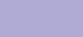 Німеччина 1990У сателітних системах концепція виробництва може бути розширена. Це означає, що кордон між споживанням і накопиченням капіталу змінюється. Відповідно до цих змін, показники накопичення основного капіталу та основних фондів зростуть. Одним із прикладів є згаданий випадок споживчих товарів тривалого користування, які стануть накопиченням капіталу, якщо побутові послуги будуть розглядатися як виробничі одиниці (див. СНР 1993, п. 21.31). Введення концепції людського капіталу ще один випадок. Ці нематеріальні активи можуть бути складені шляхом капіталізації фактичних витрат на освіту і, можливо, частини витрат на охорону здоров'я (див. СНР 1993, п. 21.30). Додаткова інформація щодо використання людського капіталу по галузях може бути дуже корисною для всебічного аналізу продуктивності.У Німеччині освітній капітал за галуззю був оцінений як частина людського капіталу. Додаткова інформація наведена у главі 13 (Розширені таблиці витрат-випуску у складі сателітних систем). У таблиці 12.3 наведено приклад додаткової інформації щодо основних засобів за 1990 рік (Німеччини до возз'єднання). Таблиця показує валові показники матеріальних активів відповідно до визначення ЄСР 1995 (тільки вироблені активи), споживчих товарів тривалого користування і освітнього капіталу у відновлювальній вартості за галузями та за видами побутового споживання відповідно. Освітній капітал осіб, які займаються різними видами діяльності, підрозділяється залежно від часу, витраченого на ці види діяльності. Класифікація галузей, яка базується на  національній класифікації 1990 року, була розширена завдяки різним типам освітніх послуг. Діяльність побутового споживання класифікуються за видами використання часу з особливим посиланням на види навчальної діяльності. Таблиця 12.3 показує також додану вартість за галузями та відносини між доданою вартістю (випуск) і різними типами капіталу (виробничих факторів).Фізичні потокиАналіз витрат-випуску має давню традицію в об'єднанні таблиць витрат-випуску в грошових одиницях з додатковою інформацією в фізичних одиницях (Леонтієв 1973). Такі зв'язки були, в першу чергу, створені в разі витрат енергії і випуску забруднення. В останні роки були оцінені матеріальні баланси за галузями в натуральному вираженні і фізичні таблиці витрат-випуску, що дозволяє розрахувати ув'язані грошові і фізичні дані на більш систематичній і комплексній основі (де Бур, Дален і Конійн 1996; Гравгард Педерсен 1998; Штамер 1998); Неббія 1999). Такі зв'язки також рекомендовані у разі сателітного аналізу (СНР 1993, п. 21.110 – 21.113).П'ять типів фізичних потоків, які також представляють структурні елементи матеріальних та енергетичних балансів, можуть бути використані для зв'язки з грошовими таблицями витрат-випуску:-  Витрати сировини, здобутої в природі. Такі сировинні матеріали можуть бути взяті з усіх видів матеріальних невироблених активів (AN.21), за винятком землі (211), яка належить - як уже згадувалося - до основних засобів. До складу сировини входять ресурси надр (AN. 212, такі як вугілля, нафта і природні гази, металеві і неметалеві корисні копалини), некультивовані біологічні ресурси (AN. 213, такі як ліси, рослини, дикі тварини) і водні ресурси (AN. 214). У контексті опису біологічного обміну речовин, повітряні компоненти, такі як кисень (тварини) і вуглекислий газ (рослини) також є витратами сировини.-  Витрати продуктів, які використовуються в якості проміжних витрат для виробництва інших продуктів (наприклад, в контексті трансформації енергії),- Витрати відходів, які зазвичай є небажаними побічними продуктами виробничої діяльності і які використовуються повторно або проходять обробку на природоохоронних спорудах.-    Випуск продуктів, які є бажаними результатами виробничих процесів («Товари»),-  Випуск відходів, які, головним чином, є небажаними побічними продуктами і які утилізуються назад у природі (наприклад, забруднення повітря і неочищені стічні води) або потрапляють назад в економічний оборот для повторного використання або обробки («Антітовари»).У контексті німецьких фізичних таблиць витрат-випуску 1990 року були оцінені повні матеріальні баланси за 58 галузями для перетворення енергії та спалювання, для використання води та інших матеріалів. Особливу увагу було приділено встановленню повного балансу обміну речовин всіх живих істот (людей, тварин, рослин) у Німеччині. Ці матеріальні баланси були розраховані у вагових одиницях (тоннах) (Штамер 1998).У разі енергетичних балансів, також може бути надана додаткова інформація з енергоємності (в теплових коефіцієнтах) потоків енергії. Ця база даних дозволяє компіляцію прямої і непрямої енергоємності продукції (Бойтель і Штамер 1982). Такі енергетичні баланси особливо необхідні у разі виробництва електроенергії (наприклад, атомними електростанціями або гідроенергетикою).Таблиця 12.4 показує приклад повних матеріальних балансів для перетворення енергії та спалювання палива в тоннах для Німеччини у 1990 році. Такі повні енергетичні баланси включають витрати сировини (наприклад, вугілля та видобутої сирої нафти), проміжні енергетичні витрати, які перетворюються у вторинні джерела енергії або споживаються (спалюються), випуск продуктів, таких як первинні і вторинні джерела енергії, які продаються, і випуск відходів, таких як розкривний шар і атмосферні викиди, пов'язані з перетворенням або спалюванням енергії. Класифікація за стовпцями галузей робить особливий наголос на виробниках енергії. Крім того, енергетичний баланс також відображається для видів побутового споживання.Таблиця 12.4: Фізична таблиця витрат-випуску енергіїМільйони тонВитрати (споживання)Витрати  (споживання)Випуск (постачання)Німеччина 1990У таблиці 12.5 енергетичні баланси для Німеччини 1990 року також представлені у теплових коефіцієнтах. Таке представлення зокрема дозволяє опис процесів генерації електроенергії (наприклад, з гідро- або атомних електростанцій). Таблиця також надає деяку інформацію про фактичне споживання енергії і втрати енергії, пов'язані з перетворенням і спалюванням енергії.Таблиця 12.5: Фізична таблиця витрат-випуску для енергоємностіЕнергоємність в теплових коеф. (ПДж)Витрати  (споживання)Випуск (постачання)-1 433.61 530.6Німеччина 19902 964.2У таблиці 12.6 загальний обсяг атмосферних викидів підрозділяється за 59 галузями і 6 видами забруднення повітря. Крім того, ці види зважуються відповідно до потенціалу глобального потепління і підкислення відповідно. Зважені дані показують важливість розрізняння галузей, як забруднювачів у відповідності до різних видів аналізованого впливу.Таблиця 12.6:  Викиди в атмосферуВагові коефіцієнти: CO2 = 1, N2O = 320 і CH4 = 24.5Вагові коефіцієнти: SO2 = 1 і NOx = 0.7 Німеччина 1990Розбивка витратДокладна система постачання та споживання базується на розбивці витрат на кілька категорій кінцевого споживання. Крім того, розбивка витрат на кінцеве споживання домогосподарств за продукцією та окремими цілями споживання також важлива, як і розбивка витрат на кінцеве споживання уряду, за продуктом та основними функціями уряду. Нарешті, потрібна розбивка валового накопичення основного капіталу за продукцією та інвестиційною галуззю для складання даних стосовно фонду капіталу. Подібна інформація про інвестиції також потрібна для обчислення матриці оцінки для ПДВ, що не підлягає відрахуванню.У СНР 1993 р. була виділена спеціальна глава для функціональних класифікацій. Ці класифікації складаються з:-    класифікації індивідуального споживання за цілями (КІСЦ),-    класифікації функцій уряду (КФУ),-    класифікації цілей некомерційних організацій, що обслуговують домогосподарства (КЦНО) і-    класифікації витрат виробників за цілями (КРПЦ).Ці класифікації визначають «функції»  у сенсі «призначення», або «цілей»  заради яких суб’єкти беруть участь у певних операціях (СНР 1993, п. 18.1.). Існує велика різноманітність аналітичних видів споживання. Наприклад, класифікація особистого споживання за цілями показує витрати домогосподарств на продукти харчування, охорону здоров'я та освіту, всі з яких є важливими показниками національного добробуту; класифікація функцій уряду показує державні витрати на охорону здоров'я та освіту, а також оборону та тюремну службу; класифікація витрат виробників за цілями надає інформацію про допоміжні види діяльності, які могли б передати важливі послуги допоміжній одиниці (див. ЄСР 1995, п. 3.12).Таблиця 12.7 дає приклади цілей витрат, які є загальними для більш ніж однієї класифікації:Таблиця 12.7:   Приклад цілей витрат, які є загальними для більш ніж однієї класифікаціїПісля співпраці  різних міжнародних організацій були детально розроблені чотири класифікації витрат за цілями (Організація Об’єднаних Націй 2000a). Цей документ тепер можна також використовувати в якості відповідної концептуальної основи для функціональних класифікацій у структурі витрат-випуску.У ЄСР 1995 не було надано особливого акценту функціональним класифікаціям. КІСЦ і КФУ згадуються в контексті додаткової інформації для таблиці споживання у структурі витрат-випуску (ЄСР 1995, п. 9.51.), спеціальне посилання було надано КФУ для визначення кордону між індивідуальними і колективними товарами і послугами (ЄСР 1995, п. 3.85). Крім того, КІСЦ і КФУ наводяться у додатку (ЄСР 1995, стор. 300 - 302).Таблиця 12.8: Розбивка витратТаблиця споживанняГАЛУЗІ (ЄКВЕД)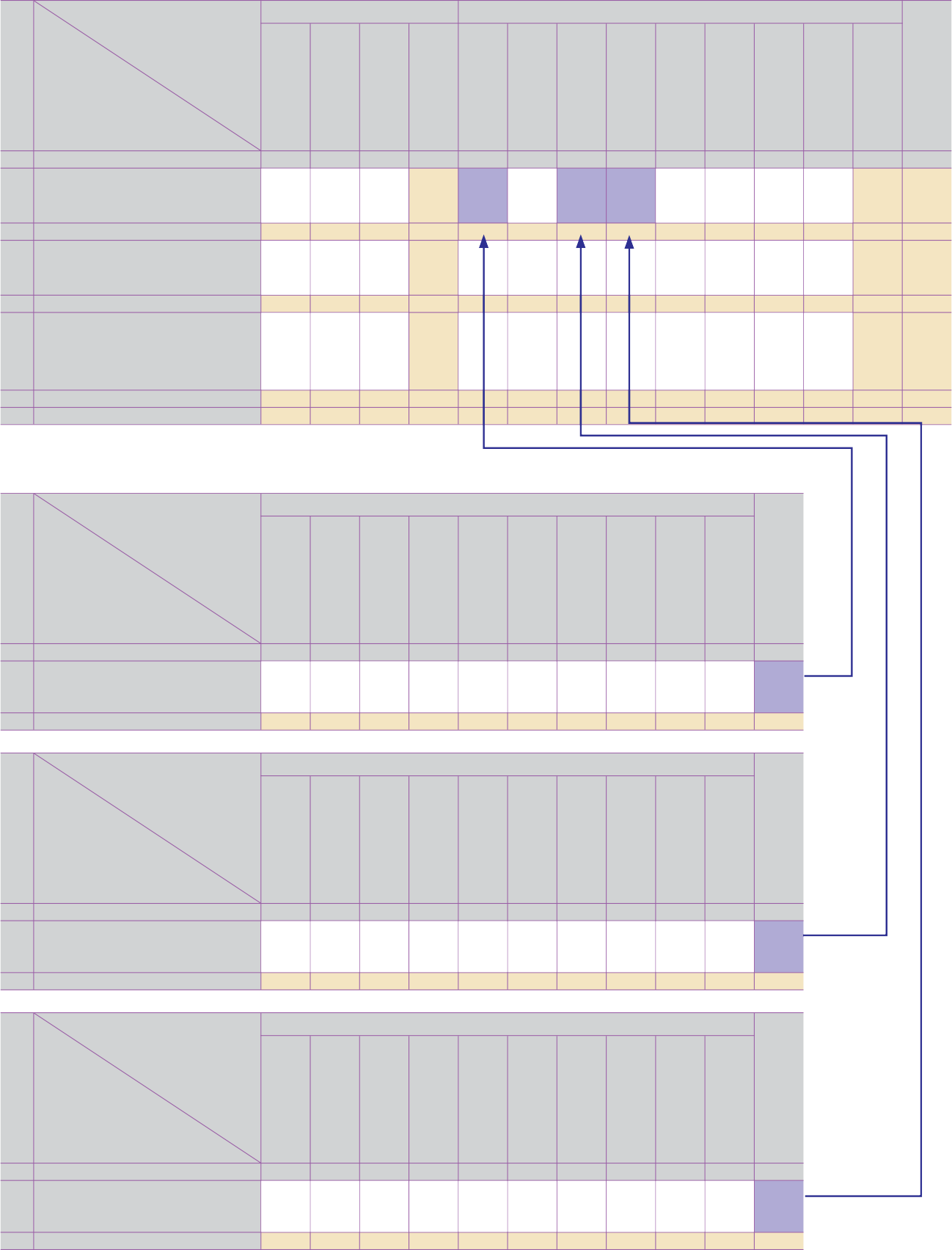 ВИТРАТИ ГАЛУЗЕЙ	КІНЦЕВЕ СПОЖИВАННЯ..ПРОДУКТИ (КПВЕД)№	1	59	60	61	62	63	64	65	66	67	68	69	701   Продукція сіл. госп-ва:   :Інші послугиЗагаломКоригування CIF/FOB на експортПрямі закуп. за корд. резидентамиВнутр. закуп. нерезидентамиЗагаломОплата праці працівниківІнші чисті податки на вироб-воСпоживання основного капіталуОпераційний прибуток, чистийДодана вартість в базових цінахВипуск в базових цінахВитрати на кінцеве споживання домогосподарствамиКІСЦКЛАСИФІКАЦІЯ ІНДИВІДУАЛЬНОГО СПОЖИВАННЯ ЗА ЦІЛЯМИПРОДУКТИ (КПВЕД)№	1	2	3	4	5	6	7	8	9	10	111   Продукція сіл. госп-ва:   :Інші послугиЗагаломВитрати на кінцеве споживання урядомКФУКЛАСИФІКАЦІЯ ФУНКЦІЙ УРЯДУ..ПРОДУКТИ (КПВЕД)№	1	2	3	4	5	6	7	8	14	151   Продукція сіл. госп-ва:   :Інші послугиЗагаломВалове накопичення основного капіталуГАЛУЗІ (ЄКВЕД)ІНВЕСТИЦІЙНІ ГАЛУЗІ..ПРОДУКТИ (CPA)№	1	2	3	4	5	6	7	8	59	601   Продукція сіл. госп-ва:   :Інші послугиЗагаломТаблиця 12.9: Індивідуальне споживання за цілями, функціями уряду, інвестиціями у галузі Витрати кінцевого споживання домогосподарств в цінах покупців	Мільярд угор. форинтів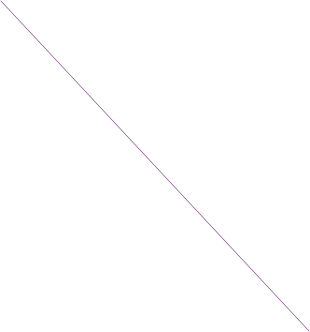  Витрати кінцевого споживання уряду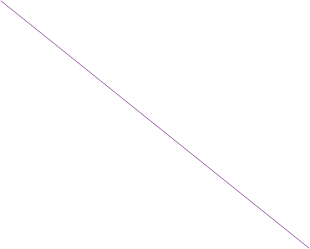  Валове накопичення основного капіталу за галуззю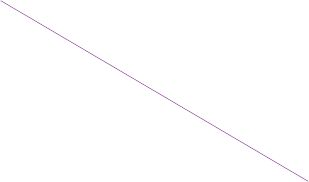 Угорщина 2004Таблиця 12.8 повторює блок-схему для розбивки витрат в системі постачання та споживання з Рисунку 5.1 у главі 5 (Таблиця споживання). Таблиця 12.9 надає емпіричний приклад фактичного складання окремих додаткових матриць для кінцевого споживання домогосподарств, кінцевого споживання уряду і валового накопичення основного капіталу.Витрати на кінцеве споживання за цілямиТри класифікації КІСЦ, КЦНО і КФУ тісно пов'язані між собою. КІСЦ включає в себе всі витрати на індивідуальне споживання незалежно від галузевого походження, будь то домогосподарства, некомерційні організації, що обслуговують домогосподарства (НКООДГ) або органи державного управління: розділи 01 - 12 відносяться до індивідуальних споживчих витрат домогосподарств, розділ 13 до індивідуальних споживчих витрат НКООДГ і розділ 14 до індивідуальних споживчих витрат органів державного управління. Розбивка за цілями у розділах 13 і 14 КІСЦ повторює цілі в класифікації для НКООДГ (КЦНО) та державного управління (КФУ). Якщо споживчі витрати НКООДГ і уряду були класифіковані відповідно до КЦНО і КФУ, їх можна легко перетворити безпосередньо в розділи 13 і 14 КІСЦ (див. Організація Об'єднаних Націй 2000a, п. 32 - 41). Для компіляції індивідуального споживання за видами продукції і цілями муже бути корисною таблиця відповідності між КІСЦ 01 - 12 і Класифікацією основних продуктів (КОП), яка опублікована у ОЕСР.За угодою, всі витрати на споживання НКООДГ розглядаються як індивідуальне споживання. Таким чином, всі витрати на споживання НКООДГ описані в КЦНО, а також у розділі 14 КІСЦ.У разі класифікації видатків органів державного управління за функціями (КФУ), тільки частина видатків споживання державного управління визначається як індивідуальне споживання. Витрати на загальні державні послуги, оборону, громадський порядок та безпеку, економічні питання, охорону навколишнього середовища, а також житлово-комунальні послуги вважаються витраченими на благо суспільства в цілому, а не на індивідуальні домогосподарства. Вони називаються колективні споживчі витрати і не входять до КІСЦ. Розділ 14 КІСЦ ідентифікує ті державні витрати, які розглядаються як індивідуальні, і класифікує їх за призначенням, а саме: охорона здоров'я, освіта, соціальний захист, культура і відпочинок (Організація Об'єднаних Націй 2000a, п. 15).У структурі витрат-випуску (ЄСР 1995, глава 9) використовується концепція витрат на кінцеве споживання (ЄСР 1995, п. 3.74). Згідно цієї концепції, кінцеве споживання показано в перехресній класифікації за видами продукції (КПВЕД) і за секторами (домогосподарства, НКООДГ, уряд). Для опису переходу до концепції фактичного кінцевого споживання (ЄСР 1995, п. 3.81), що відображає відмінність між індивідуальним та колективним споживанням, використовуються три класифікації кінцевих витрат за цілями (КФУ, КІСЦ і КЦНО). На першому етапі галузева інформація про кінцеві витрати розширена до трьох матриць, що показують витрати в перехресній класифікації за видами продукції (КПВЕД) і за цілями (домогосподарства: КФУ, НКООДГ: КЦНО і уряд: КФУ). На другому етапі три матриці можуть бути об'єднані в одну матрицю, яка показує кінцеве споживання в перехресній класифікації за видами продукції (КПВЕД) і за цілями. Класифікація за цілями складається з двох частин: цілі, які могли б бути пов'язані з фактичним індивідуальним споживанням, і цілі, які відносяться до фактичного колективного споживання. Здається корисним розділити матрицю і показати два стовпці проміжних підсумків для індивідуального і колективного споживання, відповідно, і, звичайно, підсумки кінцевого споживання. Вони розраховуються як суми рядків матриці.Переглянутий ЄКВЕД зменшив важливість розбивки кінцевого споживання уряду і НКООДГ за функціями у структурі витрат-випуску. Діяльність неринкових установ вже розподілена між різними галузями за типом послуг, що співвідносяться з функціями цих установ. Згідно з цим трактуванням, витрати на кінцеве споживання роз’єднують  за типом послуг, які розкривають їх цілі, у другому квадраті таблиці споживання. Тим не менш, КФУ може бути використаний, щоб показати, принаймні, розбивку державних послуг на індивідуальне та колективне споживання, що передбачає два стовпці витрат на кінцеве споживання урядом в таблиці витрат-випуску. У разі НКООДГ, немає необхідності розбивки на індивідуальне і колективне споживання, оскільки всі послуги розглядаються як індивідуальне споживання.Таблиця 12.10 дає приклад для відображення витрат на індивідуальне споживання в розбивці за групами товарів (КПВЕД) і за призначенням. Приклад відноситься до Німеччини 1997 року на основі концепцій ЄСР 1995. Таблиця складена з додаванням трьох матриць в залежності від різних типів галузей (домогосподарства, НКООДГ та органи державного управління). Підсумки галузевого індивідуального споживання за групами товарів і цілями, відповідно, надані в якості позабалансових статей. Використана класифікація за цілями була отримана із запропонованого представлення статистичних даних КІСЦ у матричному вигляді (Організація Об'єднаних Націй2000a, п. 39, Таблиця 3.1). Це представлення об’єднує класифікацію КІСЦ домогосподарств (01 - 12) з такою ж для НКООДГ (13.1 – 13.6) і уряду (14.1 – 14.5).Таблиця 12.10:  Індивідуальні споживчі витратиМільйон нім. марок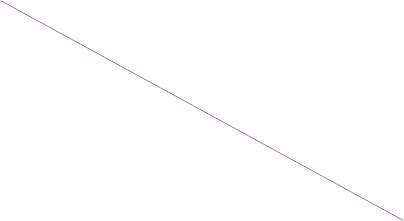 Німеччина 1990Таблиця 12.10:  Індивідуальні споживчі витрати (продовження)Мільйон нім. марок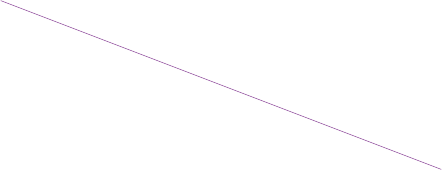 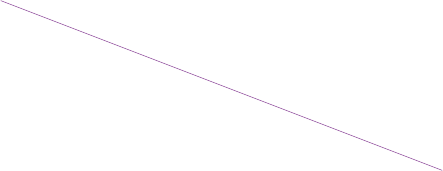 Німеччина 1990Мільйон нім. марокКІСЦ надає додаткову інформацію про тип продукту (Організація Об'єднаних Націй 2000, п. 49 і 50). Класи, що містять товари позначені ND (короткочасного користування), SD (з обмеженим строком користування) і D (тривалого користування), S позначає класи, що складаються з послуг. Різниця між товарами короткочасного і тривалого користування базується на питанні, чи можна використати товари тільки один раз або кілька разів, чи безперервно протягом більше одного року (СНР 1993, п. 9.38). Крім того, товари тривалого користування, такі як легкові автомобілі, холодильники, пральні машини і телевізори, мають відносно високу ціну для покупців. Товари з обмеженим строком користування відрізняються від товарів тривалого користування тим, що їх очікуваний строк використання, хоча і більш ніж один рік, але часто значно коротше, і їх ціна для покупців значно нижче.Рекомендується використовувати додаткове позначення КІСЦ для створення матриці кінцевого споживання за продуктом (КПВЕД) і типом продукту, що можна використати в якості бази даних для оцінки вартості активів споживчих товарів тривалого користування. Розбивка за типом продукту також дуже корисна для розрахунку еластичності кінцевого попиту на споживчі товари, на які впливає довговічність товарів.Витрати виробників за цілямиКласифікація витрат виробників за цілями (КРПЦ) відноситься до виробничої діяльності. Таким чином, така класифікація може бути використана в рамках витрат-випуску для розбивки витрат промисловості (галузей). Метою такої розбивки може бути визначення проміжних та первинних витрат допоміжної діяльності виробників.Допоміжна діяльність не здійснюється заради неї самої, а для того, щоб забезпечити допоміжні послуги для основних або другорядних видів діяльності. Таким чином, і СНР, і МСКО розглядають допоміжну діяльність в якості невід'ємної частини основної або вторинної діяльності, з якою вона пов'язана (СНР 1993, п. 5.13). Типові допоміжні види діяльності – це транспортування, зберігання, маркетинг, різні види фінансових і ділових послуг, обчислювальні операції, комунікації, навчання, безпека, технічне обслуговування і т.д. (Організація Об'єднаних Націй 2000a, п. 65).Хоча основна структура СНР не вимагає інформації про допоміжну діяльність, необхідно отримати цю інформацію для спеціалізованих сателітних досліджень, в яких допоміжна діяльність часто відіграє важливу роль. Типовими прикладами можуть бути дослідження в галузі наукових розробок та розвитку, охорони довкілля, освіти, охорони здоров'я, тощо (СНР 1993, п. 21.17 і 21.36 - 21.38).КРПЦ можна використовувати для отримання матриці витрат за типом витрат (проміжні продукти, первинні витрати, такі як споживання основного капіталу та оплата праці) і за цілями (КРПЦ) для кожної промислової галузі (галузі). Такі матриці створять третій вимір презентації витрат у структурі витрат-випуску. Підсумки рядків цих матриць відповідають стовпцям промислових галузей в таблиці споживання і інших  галузей в симетричній таблиці витрат-випуску відповідно.Відповідно до СНР 1993, допоміжні види діяльності пов'язані тільки з витратами, але вони не мають валового випуску. Для розбивки витрат галузей за цілями, вся сума валового випуску і операційного прибутку повинна бути ув'язана з поточною виробничою діяльністю (розділ 06 з КРПЦ). Інші цілі (розділи 01 - 05 КРПЦ) повинні мати нульовий валовий випуск і негативне значення операційного прибутку, що дорівнює загальній сумі видатків відповідної допоміжної діяльності (цілі).В контексті сателітного аналізу внутрішні допоміжні види діяльності можуть стати зовнішньо вираженими  (див. СНР 1993, п. 21.17). У цьому випадку межі виробництва мають бути розширені. Додатковий випуск зовнішньо виражених допоміжних одиниць відповідає загальній сумі витрат, пов'язаних з цією діяльністю. Таке трактування випливає з концепції оцінки неринкових послуг. Випуск використовується в якості проміжних витрат галузі, з якою пов'язана відповідна допоміжна діяльність. Сума загальних витрат у цій галузі залишається незмінною, тому що втілення допоміжної діяльності,як зовнішньої, призводить до відповідного зниження витрат. Таким чином, операційний прибуток цієї галузі та валова додана вартість в економіці залишаться такими ж.Ця концепція виявлення витрат допоміжної діяльності була застосована у разі витрат на охорону навколишнього середовища. В Системі комплексного екологічного та економічного обліку (СЕЕО) Організації Об'єднаних Націй (ООН 1993), процедура була описана в частині B глави II (п. 111 - 138.). У Європейській системі для збору економічної інформації з навколишнього середовища (ЄСЗІНС, див. також Євростат 1994) згадується про трактування природоохоронних заходів в главі X (п. 10025 - 10030). У СНР 1993 здійснення діяльності з охорони навколишнього середовища представлено в якості прикладу в частині D глави XXI.Таблиця 12.11: Внутрішнє виробництво і витрати на охорону навколишнього середовищаМільйон нім. марок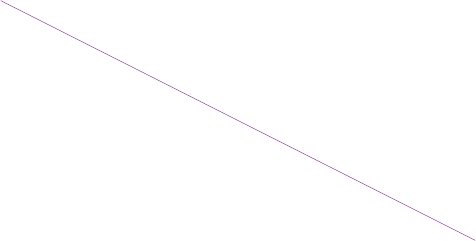 з зовнішньо вираженими послугами охорони навколишнього середовища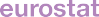 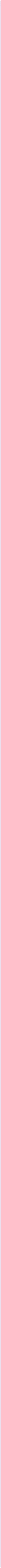 12	Додаткова інформація і розбивка витрат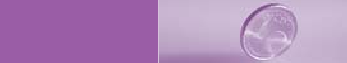 Німеччина 1990Запропоноване трактування природоохоронної діяльності в СЕЕО відрізняється від пропозицій в СНР. СЕЕО рекомендує почати з представлення (внутрішньої) допоміжної діяльності з охорони навколишнього середовища в явному вигляді, без розглядання її як окремої установи (глава II, п. 118 - 122). Було доказано, що витрати-випуск природоохоронних заходів можливі навіть в цьому випадку без великих недоліків (Шефер та Штамер 1988). В контексті розширення меж виробництва, СЕЕО описує вираження  внутрішніх видів  діяльності, як зовнішніх у главі V, частини С. У СНР рекомендується почати з експортування допоміжної діяльності у сателітний аналіз і розглядати її як окрему установу.Німецьке Федеральне Статистичне Бюро підготувало Таблицю витрат-випуску охорони навколишнього середовища  для Німеччини 1990 року, в якості проекту, фінансованого Євростатом (Євростат 1966). Ця таблиця витрат-випуску показує внутрішню допоміжну діяльність, а також зовнішні (ринкові) природоохоронні заходи без перетворення допоміжної діяльності. Верхня частина таблиці 12.11 показує агреговану версію виробничої діяльності цієї таблиці. Крім відмінності між внутрішньою і зовнішньою діяльністю з охорони навколишнього середовища, таблиця витрат-випуску також відображає ці послуги в розрізі чотирьох заходів з охорони навколишнього середовища (обробка відходів, охорона води, зниження рівня шуму та охорона повітря).У нижній частині таблиці 12.11 наводиться приклад перевтілення внутрішніх послуг з охорони навколишнього середовища. У цьому випадку колишні внутрішні послуги отримають значення випуску, які належать галузі, де ці послуги мали місце (16 360 млн. нім. марок).Згідно з КРПЦ, розробленою в якості класифікації основної системи СНР, витрати виробництва розбиваються за функціями (цілями) без подвійного обліку: цілі є взаємовиключними. У сателітному аналізі акцент робиться на конкретні цілі. Таким чином, всі програми або операції, пов'язані з охороною навколишнього середовища, наприклад, можуть бути ідентифіковані та згруповані в класифікацію за конкретними цілями. Після такої реорганізації, операції, класифіковані за цілями, більше не є кумулятивним, тому що деякі з них можуть з'явитися одночасно в галузі освіти та охорони здоров'я, охорони навколишнього середовища та досліджень і розвитку і т.д. Такі багатоцільові витрати особливо ускладнюють розрахунок важливості видів діяльності, пов'язаних з конкретними цілями в порівнянні з діяльністю всієї економіки (Шефер і Штамер 1988).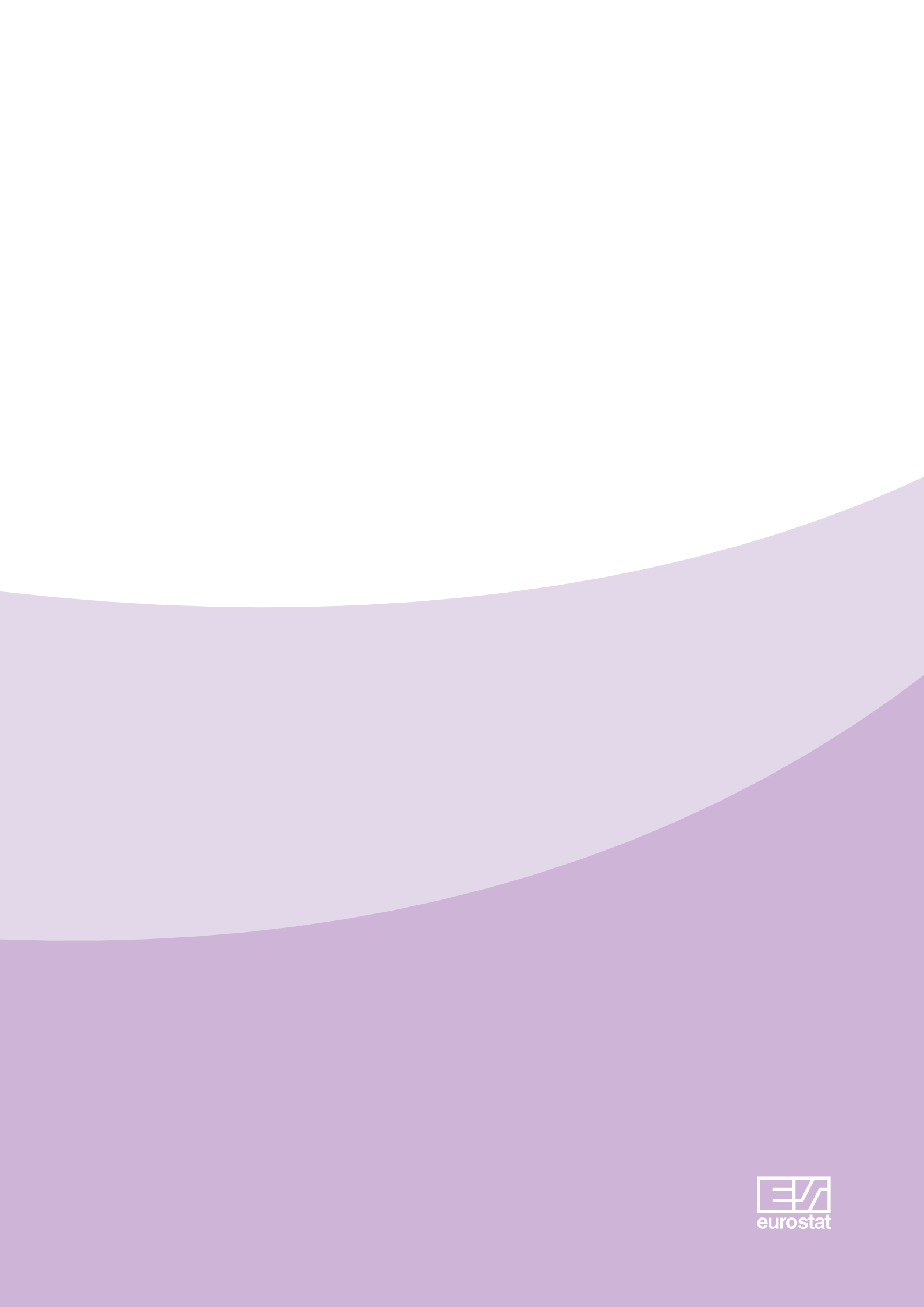 Розширення та додаткичастина B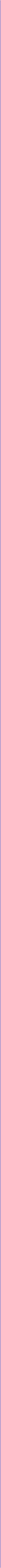 ПРОМ. ГАЛУЗІ (ЄКВЕД)ПРОДУКТИ (КПВЕД)ВИПУСК ГАЛУЗЕЙ (ЄКВЕД)ВИПУСК ГАЛУЗЕЙ (ЄКВЕД)ВИПУСК ГАЛУЗЕЙ (ЄКВЕД)ВИПУСК ГАЛУЗЕЙ (ЄКВЕД)ВИПУСК ГАЛУЗЕЙ (ЄКВЕД)ВИПУСК ГАЛУЗЕЙ (ЄКВЕД)ВИПУСК ГАЛУЗЕЙ (ЄКВЕД)ІМПОРТІМПОРТІМПОРТЗагалом постачання в базових цінахОЦІНКАОЦІНКАЗагалом постачання в базових цінахПРОМ. ГАЛУЗІ (ЄКВЕД)ПРОДУКТИ (КПВЕД)Сільське госп-воПромисловістьБудівництвоТоргівля, готельна сфера, транспортФінанси, нерухомість, бізнесІнші послугиЗагаломВнутрішній імпорт ЄС CIFЗовнішній імпорт ЄС CIFІмпорт CIFЗагалом постачання в базових цінахТорговельні і транспортні націнкиПодатки за винят- ком субсидій на продуктиЗагалом постачання в базових цінах№12345678910111213141Продукція сільського госп-ва69315352740027275128413- 1962Продукція промисловості6958315352740025832441033479301961301 2573Будівельні роботи691535274002153153201734Торгівля, готелі, транспорт691535274002529385795623- 211104225Фінанси, нерухомість, бізнес697153440014141910294422164606Інші послуги69715341419420212422284307Загалом695931535314014212 1703091764852 6551832 83889Коригування CIF/FOB на імпорт Прямі закупівлі за кордоном резидентами261239393910Випуск в базових цінах695931535314014212 1703351895242 6941832 87718Накопичення основного капіталу1145668983326126119Фонд капіталу189510415081 9296043 7813 78120Трудові витрати (1.000 осіб)954681677033589732 7642 764№Рівні освітиГалузіГалузіГалузіГалузіГалузіГалузіГалузіГалузіГалузі№Рівні освітиСільське госп-во, лісниц-тво, рибаль-ствоВидобу-ток кор. копалин, води та енергопостач.Вироб-ниц-твоБудів-ництвоРинкові послугиНерин-кові послугиОсвітні послуги(загал.)Освітні послуги (проф.-тех.)Загалом№Рівні освіти1234567891Вищий завершений рівень загал. освітиз і без атестату про закінчення середньої загальноосвітньої школиатестат середньої школи          кваліфікація для вступу в політех. коледж загал. квалиф. до вступу в університетВищий завершений рівень проф.-тех. освіти Студентив проф.-тех. училищах   в політех. коледжахв університетахЗа винятком студентівбез (професійної) освіти          з заверш. спеціальністюз атестатом технікумуз політехнічним ступенемз університетським ступенем9874508 6591 93710 7214 39096238028 4862Вищий завершений рівень загал. освітиз і без атестату про закінчення середньої загальноосвітньої школиатестат середньої школи          кваліфікація для вступу в політех. коледж загал. квалиф. до вступу в університетВищий завершений рівень проф.-тех. освіти Студентив проф.-тех. училищах   в політех. коледжахв університетахЗа винятком студентівбез (професійної) освіти          з заверш. спеціальністюз атестатом технікумуз політехнічним ступенемз університетським ступенем8033125 9371 5145 5361 8731406716 1823Вищий завершений рівень загал. освітиз і без атестату про закінчення середньої загальноосвітньої школиатестат середньої школи          кваліфікація для вступу в політех. коледж загал. квалиф. до вступу в університетВищий завершений рівень проф.-тех. освіти Студентив проф.-тех. училищах   в політех. коледжахв університетахЗа винятком студентівбез (професійної) освіти          з заверш. спеціальністюз атестатом технікумуз політехнічним ступенемз університетським ступенем131931 7022923 1661 448150617 0434Вищий завершений рівень загал. освітиз і без атестату про закінчення середньої загальноосвітньої школиатестат середньої школи          кваліфікація для вступу в політех. коледж загал. квалиф. до вступу в університетВищий завершений рівень проф.-тех. освіти Студентив проф.-тех. училищах   в політех. коледжахв університетахЗа винятком студентівбез (професійної) освіти          з заверш. спеціальністюз атестатом технікумуз політехнічним ступенемз університетським ступенем15193254841726156171 1585Вищий завершений рівень загал. освітиз і без атестату про закінчення середньої загальноосвітньої школиатестат середньої школи          кваліфікація для вступу в політех. коледж загал. квалиф. до вступу в університетВищий завершений рівень проф.-тех. освіти Студентив проф.-тех. училищах   в політех. коледжахв університетахЗа винятком студентівбез (професійної) освіти          з заверш. спеціальністюз атестатом технікумуз політехнічним ступенемз університетським ступенем3827695831 6028096152354 1036Вищий завершений рівень загал. освітиз і без атестату про закінчення середньої загальноосвітньої школиатестат середньої школи          кваліфікація для вступу в політех. коледж загал. квалиф. до вступу в університетВищий завершений рівень проф.-тех. освіти Студентив проф.-тех. училищах   в політех. коледжахв університетахЗа винятком студентівбез (професійної) освіти          з заверш. спеціальністюз атестатом технікумуз політехнічним ступенемз університетським ступенем9874508 6581 93710 7224 39096238028 4867Вищий завершений рівень загал. освітиз і без атестату про закінчення середньої загальноосвітньої школиатестат середньої школи          кваліфікація для вступу в політех. коледж загал. квалиф. до вступу в університетВищий завершений рівень проф.-тех. освіти Студентив проф.-тех. училищах   в політех. коледжахв університетахЗа винятком студентівбез (професійної) освіти          з заверш. спеціальністюз атестатом технікумуз політехнічним ступенемз університетським ступенем1142869914081433645202 1978Вищий завершений рівень загал. освітиз і без атестату про закінчення середньої загальноосвітньої школиатестат середньої школи          кваліфікація для вступу в політех. коледж загал. квалиф. до вступу в університетВищий завершений рівень проф.-тех. освіти Студентив проф.-тех. училищах   в політех. коледжахв університетахЗа винятком студентівбез (професійної) освіти          з заверш. спеціальністюз атестатом технікумуз політехнічним ступенемз університетським ступенем1012056010862626323121 7139Вищий завершений рівень загал. освітиз і без атестату про закінчення середньої загальноосвітньої школиатестат середньої школи          кваліфікація для вступу в політех. коледж загал. квалиф. до вступу в університетВищий завершений рівень проф.-тех. освіти Студентив проф.-тех. училищах   в політех. коледжахв університетахЗа винятком студентівбез (професійної) освіти          з заверш. спеціальністюз атестатом технікумуз політехнічним ступенемз університетським ступенем4238949191112410Вищий завершений рівень загал. освітиз і без атестату про закінчення середньої загальноосвітньої школиатестат середньої школи          кваліфікація для вступу в політех. коледж загал. квалиф. до вступу в університетВищий завершений рівень проф.-тех. освіти Студентив проф.-тех. училищах   в політех. коледжахв університетахЗа винятком студентівбез (професійної) освіти          з заверш. спеціальністюз атестатом технікумуз політехнічним ступенемз університетським ступенем96101231385421836011Вищий завершений рівень загал. освітиз і без атестату про закінчення середньої загальноосвітньої школиатестат середньої школи          кваліфікація для вступу в політех. коледж загал. квалиф. до вступу в університетВищий завершений рівень проф.-тех. освіти Студентив проф.-тех. училищах   в політех. коледжахв університетахЗа винятком студентівбез (професійної) освіти          з заверш. спеціальністюз атестатом технікумуз політехнічним ступенемз університетським ступенем8734227 9591 7979 9084 05491735926 28912Вищий завершений рівень загал. освітиз і без атестату про закінчення середньої загальноосвітньої школиатестат середньої школи          кваліфікація для вступу в політех. коледж загал. квалиф. до вступу в університетВищий завершений рівень проф.-тех. освіти Студентив проф.-тех. училищах   в політех. коледжахв університетахЗа винятком студентівбез (професійної) освіти          з заверш. спеціальністюз атестатом технікумуз політехнічним ступенемз університетським ступенем302601 6543161 84477768355 05513Вищий завершений рівень загал. освітиз і без атестату про закінчення середньої загальноосвітньої школиатестат середньої школи          кваліфікація для вступу в політех. коледж загал. квалиф. до вступу в університетВищий завершений рівень проф.-тех. освіти Студентив проф.-тех. училищах   в політех. коледжахв університетахЗа винятком студентівбез (професійної) освіти          з заверш. спеціальністюз атестатом технікумуз політехнічним ступенемз університетським ступенем4552844 9101 1986 4262 4471748315 97614Вищий завершений рівень загал. освітиз і без атестату про закінчення середньої загальноосвітньої школиатестат середньої школи          кваліфікація для вступу в політех. коледж загал. квалиф. до вступу в університетВищий завершений рівень проф.-тех. освіти Студентив проф.-тех. училищах   в політех. коледжахв університетахЗа винятком студентівбез (професійної) освіти          з заверш. спеціальністюз атестатом технікумуз політехнічним ступенемз університетським ступенем935083720967730558252 25415Вищий завершений рівень загал. освітиз і без атестату про закінчення середньої загальноосвітньої школиатестат середньої школи          кваліфікація для вступу в політех. коледж загал. квалиф. до вступу в університетВищий завершений рівень проф.-тех. освіти Студентив проф.-тех. училищах   в політех. коледжахв університетахЗа винятком студентівбез (професійної) освіти          з заверш. спеціальністюз атестатом технікумуз політехнічним ступенемз університетським ступенем12193024632029839161 05216Вищий завершений рівень загал. освітиз і без атестату про закінчення середньої загальноосвітньої школиатестат середньої школи          кваліфікація для вступу в політех. коледж загал. квалиф. до вступу в університетВищий завершений рівень проф.-тех. освіти Студентив проф.-тех. училищах   в політех. коледжахв університетахЗа винятком студентівбез (професійної) освіти          з заверш. спеціальністюз атестатом технікумуз політехнічним ступенемз університетським ступенем1210256286422275782001 95217Вищий завершений рівень загал. освітиз і без атестату про закінчення середньої загальноосвітньої школиатестат середньої школи             кваліфікація для вступу в політех. коледж загал. квалиф. до вступу в університетВищий завершений рівень проф.-тех. освіти Студентив проф.-тех. училищах          політех. коледжахв університетахЗа винятком студентівбез (професійної) освіти         з заверш. спеціальністюз атестатом технікуму                           з політехнічним ступенемз університетським ступенем2 03574313 8223 33317 4047 1031 30951846 26818Вищий завершений рівень загал. освітиз і без атестату про закінчення середньої загальноосвітньої школиатестат середньої школи             кваліфікація для вступу в політех. коледж загал. квалиф. до вступу в університетВищий завершений рівень проф.-тех. освіти Студентив проф.-тех. училищах          політех. коледжахв університетахЗа винятком студентівбез (професійної) освіти         з заверш. спеціальністюз атестатом технікуму                           з політехнічним ступенемз університетським ступенем1 6485019 4382 5918 8782 9711738926 28919Вищий завершений рівень загал. освітиз і без атестату про закінчення середньої загальноосвітньої школиатестат середньої школи             кваліфікація для вступу в політех. коледж загал. квалиф. до вступу в університетВищий завершений рівень проф.-тех. освіти Студентив проф.-тех. училищах          політех. коледжахв університетахЗа винятком студентівбез (професійної) освіти         з заверш. спеціальністюз атестатом технікуму                           з політехнічним ступенемз університетським ступенем2721622 7215075 1252 3362018111 40620Вищий завершений рівень загал. освітиз і без атестату про закінчення середньої загальноосвітньої школиатестат середньої школи             кваліфікація для вступу в політех. коледж загал. квалиф. до вступу в університетВищий завершений рівень проф.-тех. освіти Студентив проф.-тех. училищах          політех. коледжахв університетахЗа винятком студентівбез (професійної) освіти         з заверш. спеціальністюз атестатом технікуму                           з політехнічним ступенемз університетським ступенем32335218469143077231 89221Вищий завершений рівень загал. освітиз і без атестату про закінчення середньої загальноосвітньої школиатестат середньої школи             кваліфікація для вступу в політех. коледж загал. квалиф. до вступу в університетВищий завершений рівень проф.-тех. освіти Студентив проф.-тех. училищах          політех. коледжахв університетахЗа винятком студентівбез (професійної) освіти         з заверш. спеціальністюз атестатом технікуму                           з політехнічним ступенемз університетським ступенем82471 1421512 7101 3658583266 68122Вищий завершений рівень загал. освітиз і без атестату про закінчення середньої загальноосвітньої школиатестат середньої школи             кваліфікація для вступу в політех. коледж загал. квалиф. до вступу в університетВищий завершений рівень проф.-тех. освіти Студентив проф.-тех. училищах          політех. коледжахв університетахЗа винятком студентівбез (професійної) освіти         з заверш. спеціальністюз атестатом технікуму                           з політехнічним ступенемз університетським ступенем2 03574313 8223 33317 4047 1031 30951846 26823Вищий завершений рівень загал. освітиз і без атестату про закінчення середньої загальноосвітньої школиатестат середньої школи             кваліфікація для вступу в політех. коледж загал. квалиф. до вступу в університетВищий завершений рівень проф.-тех. освіти Студентив проф.-тех. училищах          політех. коледжахв університетахЗа винятком студентівбез (професійної) освіти         з заверш. спеціальністюз атестатом технікуму                           з політехнічним ступенемз університетським ступенем226391 0182161 18448539203 22924Вищий завершений рівень загал. освітиз і без атестату про закінчення середньої загальноосвітньої школиатестат середньої школи             кваліфікація для вступу в політех. коледж загал. квалиф. до вступу в університетВищий завершений рівень проф.-тех. освіти Студентив проф.-тех. училищах          політех. коледжахв університетахЗа винятком студентівбез (професійної) освіти         з заверш. спеціальністюз атестатом технікуму                           з політехнічним ступенемз університетським ступенем209318831821 00241526152 76325Вищий завершений рівень загал. освітиз і без атестату про закінчення середньої загальноосвітньої школиатестат середньої школи             кваліфікація для вступу в політех. коледж загал. квалиф. до вступу в університетВищий завершений рівень проф.-тех. освіти Студентив проф.-тех. училищах          політех. коледжахв університетахЗа винятком студентівбез (професійної) освіти         з заверш. спеціальністюз атестатом технікуму                           з політехнічним ступенемз університетським ступенем84631681312120626Вищий завершений рівень загал. освітиз і без атестату про закінчення середньої загальноосвітньої школиатестат середньої школи             кваліфікація для вступу в політех. коледж загал. квалиф. до вступу в університетВищий завершений рівень проф.-тех. освіти Студентив проф.-тех. училищах          політех. коледжахв університетахЗа винятком студентівбез (професійної) освіти         з заверш. спеціальністюз атестатом технікуму                           з політехнічним ступенемз університетським ступенем8473181013912425927Вищий завершений рівень загал. освітиз і без атестату про закінчення середньої загальноосвітньої школиатестат середньої школи             кваліфікація для вступу в політех. коледж загал. квалиф. до вступу в університетВищий завершений рівень проф.-тех. освіти Студентив проф.-тех. училищах          політех. коледжахв університетахЗа винятком студентівбез (професійної) освіти         з заверш. спеціальністюз атестатом технікуму                           з політехнічним ступенемз університетським ступенем1 80970412 8043 11716 2206 6181 27049943 03928Вищий завершений рівень загал. освітиз і без атестату про закінчення середньої загальноосвітньої школиатестат середньої школи             кваліфікація для вступу в політех. коледж загал. квалиф. до вступу в університетВищий завершений рівень проф.-тех. освіти Студентив проф.-тех. училищах          політех. коледжахв університетахЗа винятком студентівбез (професійної) освіти         з заверш. спеціальністюз атестатом технікуму                           з політехнічним ступенемз університетським ступенем554802 3114732 6131 08568387 22229Вищий завершений рівень загал. освітиз і без атестату про закінчення середньої загальноосвітньої школиатестат середньої школи             кваліфікація для вступу в політех. коледж загал. квалиф. до вступу в університетВищий завершений рівень проф.-тех. освіти Студентив проф.-тех. училищах          політех. коледжахв університетахЗа винятком студентівбез (професійної) освіти         з заверш. спеціальністюз атестатом технікуму                           з політехнічним ступенемз університетським ступенем9754707 9902 09110 5503 99020410626 37530Вищий завершений рівень загал. освітиз і без атестату про закінчення середньої загальноосвітньої школиатестат середньої школи             кваліфікація для вступу в політех. коледж загал. квалиф. до вступу в університетВищий завершений рівень проф.-тех. освіти Студентив проф.-тех. училищах          політех. коледжахв університетахЗа винятком студентівбез (професійної) освіти         з заверш. спеціальністюз атестатом технікуму                           з політехнічним ступенемз університетським ступенем220961 4924041 22655079354 10231Вищий завершений рівень загал. освітиз і без атестату про закінчення середньої загальноосвітньої школиатестат середньої школи             кваліфікація для вступу в політех. коледж загал. квалиф. до вступу в університетВищий завершений рівень проф.-тех. освіти Студентив проф.-тех. училищах          політех. коледжахв університетахЗа винятком студентівбез (професійної) освіти         з заверш. спеціальністюз атестатом технікуму                           з політехнічним ступенемз університетським ступенем30365319058954955231 90232Вищий завершений рівень загал. освітиз і без атестату про закінчення середньої загальноосвітньої школиатестат середньої школи             кваліфікація для вступу в політех. коледж загал. квалиф. до вступу в університетВищий завершений рівень проф.-тех. освіти Студентив проф.-тех. училищах          політех. коледжахв університетахЗа винятком студентівбез (професійної) освіти         з заверш. спеціальністюз атестатом технікуму                           з політехнічним ступенемз університетським ступенем3021480591 2434448642973 438Метод безперервної інвентаризаціїМетод безперервної інвентаризаціїСер.№ГалузіДодана вартістьМатер. активи та споживчі товари трив. користав.Коефіцієнт основних засобів(3) = (2)/(1)Освітній капіталКоефі-цієнт освітнього капіталу(5) = (4)/(1)Інтенсив-ність основ. засобів освітнього капіталу(6) = (2)/(4)1234561Сільське господарство2832111.6622.25.22Лісниц-тво, рибаль-ство, тощо8263.2111.32.43Постачання електрики, пару, гарячої води423879.3180.422.14Постачання газу8486.120.225.65Постачання води711817.930.444.26Видобуток вугілля6436.9101.54.67Ін. видобуток (вкл. видоб. вугілля, сирої нафти, природ. газу)179.511.95.08Видобуток сирої нафти, природного газу295.1---9Виробництво хімічної продукції (вкл. ядерне паливо)621762.9420.74.210Виробництво нафтопродуктів25240.910.019.611Виробництво виробів із пластмас23441.9200.92.212Виробництво гумових виробів7152.060.82.513Видобуток каменів і глини, виготовлення будівельнихматеріалів і т.д.19573.0140.74.1Видобуток каменів і глини, виготовлення будівельнихматеріалів і т.д.14Виробництво продукції з кераміки362.131.21.915Виробництво скла та виробів зі скла6173.050.83.816Виробництво чавуну і сталі16603.8100.66.317Виробництво кольорових металів, напівфабрикатівз них6223.540.65.7Виробництво кольорових металів, напівфабрикатівз них18Виробництво ливарних виробів10232.390.92.619Виробництво прод. волочіння, станів холод. прокатки, тощо22371.7210.91.820Виробництво металоконструкцій, прокат. матеріалів14181.3130.91.421Виробництво механізмів та устаткування (за вин. електр.)901311.5830.91.622Виробництво офісної техніки, обладнання для автом. обробки даних9182.090.92.2Виробництво офісної техніки, обладнання для автом. обробки даних23Виробництво транспортних засобів811962.4630.83.124Будівництво кораблів, катерів і плавучих споруд273.531.22.925Виробництво літаків та космічних апаратів7101.450.71.926Виробництво електротехнічних машин, устаткування йтехніки881321.5770.91.7Виробництво електротехнічних машин, устаткування йтехніки27Виготовлення точних і оптичних інструментів, годинників15191.3161.11.2Виготовлення точних і оптичних інструментів, годинників28Виробництво інструментів та готових металевих виробів27501.8230.92.129Виробництво музичних інструментів, ігор та іграшок, спорт. товарів591.951.01.9Виробництво музичних інструментів, ігор та іграшок, спорт. товарів30Виробництво деревини3133.841.13.631Виробництво виробів з дерева18331.8241.31.432Виробництво целюлози, паперу і картону6234.030.57.433Виробництво паперових та картонних виробів9222.580.92.734Друк і тиражування21482.3190.92.535Виробництво шкіри та шкіряних виробів, взуття3103.341.32.636Виробництво текстильних виробів14493.6131.03.637Виробництво одягу9151.6131.51.138Виробництво харчових продуктів (за вин. напоїв)421062.5501.22.139Виробництво напоїв12544.460.58.440Виробництво тютюнових виробів1870.410.16.041Будівництво (за вин. монтажу та завершальних робіт)77771.0851.10.942Монтаж та завершальні роботи47210.5561.20.443Оптова торгівля, тощо, переробка1332882.21110.82.644Роздрібна торгівля993213.21561.62.145Залізничний транспорт922725.1151.715.146Водний транспорт, порти6426.940.612.247Пошта і телекомунікації502695.4320.68.448Транспортна діяльність (некласіф-на)591722.9550.93.149Банківська діяльність-9142-16.646-5.43.150Страхування (за вин. фондів соц. забезпечення)23662.9150.74.3Сер. №ГалузіДодана вартістьМатер. активи та споживчі товари трив. користав.Коефіцієнт основних засобів(3) = (2)/(1)Освітній капіталКоефі-цієнт освітнього капіталу(5) = (4)/(1)Інтенсив-ність основ. засобів освітнього капіталу(6) = (2)/(4)12345651Оренда нерухомості2394 63519.4---52Готелі та ресторани, будинки та гуртожитки321063.3581.81.853Дослідження, культурні послуги і видавництво251265.1210.95.954Ринкові послуги з охорони здоров'я та ветеринарії511993.9601.23.355Інші види діяльності на ринку послуг, тощо.2473061.21850.71.756.1Зовнішні послуги з охорони довкілля (контроль стічних вод)621834.740.660.9Зовнішні послуги з охорони довкілля (контроль стічних вод)56.2Зовнішні послуги з охорони довкілля (контрольтвердих відходів)6285.091.53.3Зовнішні послуги з охорони довкілля (контрольтвердих відходів)57.01Освітні послуги дитячих садків8334.4212.81.657.02Освітні послуги початкових шкіл16583.6251.52.457.03Освітні послуги середніх загальноосвітніх шкіл10424.4181.92.357.04Освітні послуги середніх шкіл7284.3101.62.757.05Освітні послуги гімназій14453.2181.32.557.06Освітні послуги професійних шкіл10636.6121.35.357.07Освітні послуги технічних шкіл512.713.43.857.08Освітні послуги політехнічних закладів2126.142.22.857.09Освітні послуги університетів13937.1211.64.557.1Послуги в галузі подальшої освіти5296.0122.52.458Центральна і місцева влада (за вин. освітніх послуг)1543982.62111.41.959Фонди соц. забезпечення15412.7191.32.160Приватні некомерційні організації (за вин. освітніх послуг), побутові послуги461824.0661.42.8Загальна виробнича діяльність5571 5822.86351.12.561Управляння власним домогосподарством3171 8280.261.1Саморобне виготовлення501810.361.2Пошук роботи/транспорт. сполучення1623360.561.3Добровільна та громадська робота131020.161.4.01Навчальна діяльність, пов'язана з дитячими садками3--61.4.02Навчальна діяльність, пов'яз. з початковими школами6150.461.4.03Навч. діял-ть, пов'яз. з серед. загальноосв. школами schools4200.261.4.04Навчальна діяльність, пов'яз. з середніми школами3170.261.4.05Навчальна діяльність, пов'яз. з гімназіями5280.261.4.06Навчальна діяльність, пов'яз. з професійними школами6340.261.4.07Навчальна діяльність, пов'яз.а з технічними школами70.061.4.08Навчальна діяльність, пов'яз. з політех. закладами1170.161.4.09Навчальна діяльність, пов'язана з університетами3790.061.4.10Навчальна діяльність, пов'язана з подальшою освітою5540.161.5Сон / відпочинок / догляд за тілом / харчування431--61.6Контакти / спілкування / соціальне життя1529160.261.7Використання ЗМІ / розваги4692 2050.261.8Турбота про дітей, дорослих і літніх людей532690.261.9Нерозподілена діяльність приватних домогосподарств74--Загальна діяльність побутового споживання 1 7546 1060.3Загалом 12 4358 1351.5№ типу про-дукціїМатеріалиЗведені галузі виробництваЗведені галузі виробництваЗведені галузі виробництваЗведені галузі виробництваЗведені галузі виробництваЗведені галузі виробництваЗведені галузі виробництваВиди побуто-вого спожи-вання№ типу про-дукціїМатеріалиВироб-во і розподіл електроенергії, пару та гарячої водиВиробництво та розпо-діл газуВидобуток  вугілля, вироб-во вугільних продуктівВидобуток сирої нафти та природ-ного газуВироб-во хім. продукції, сланц. і відтвор. матеріалуВироб-ництво нафто-продук-тівІнші           галузі вироб-ваВиди побуто-вого спожи-вання34689101, 2, 5, 7,11-59Види побуто-вого спожи-ванняПеретворення (крім спалювання)Перетворення (крім спалювання)Перетворення (крім спалювання)Перетворення (крім спалювання)Перетворення (крім спалювання)Перетворення (крім спалювання)Перетворення (крім спалювання)Перетворення (крім спалювання)Перетворення (крім спалювання)Перетворення (крім спалювання)4Витрати сировини--958.00.1----4Покривна порода--958.00.1----4Енергоносії--177.815.6----4Інші гази--1.10.1----4Загальні витрати сировини--1 136.915.8----4Витрати продуктів4Гази-0.5--1.3-0.1-6Вугілля, кокс і рудничний газ-0.736.6-2.4-6.2-8Сира нафта, природний газ-48.4---75.5--9Хімічна прод. (вкл. ядерне паливо)--0.1--1.1--10Нафтопродукти--1.0-13.016.33.90.256Природоохоронні послуги-0.4------56Загальні витрати продуктів-50.037.7-16.892.910.20.256Загалом витрат-50.01 174.615.816.892.910.20.2Випуск (постачання)Випуск (постачання)Випуск (постачання)Випуск (постачання)Випуск (постачання)Випуск (постачання)Випуск (постачання)Випуск (постачання)Випуск (постачання)Випуск (постачання)Випуск продуктів-49.7206.215.6-92.76.4-Енергоносії-49.7206.215.6-92.76.4-Інші продукти----16.5-0.3-Загальний випуск продуктів-49.7206.215.616.592.76.7-Випуск відходівПокривна порода--958.00.1----Інші матеріали-0.19.1-0.3-3.50.2Атмосферні викиди-0.21.30.1-0.2--Загальний випуск відходів-0.3968.40.20.30.23.50.2Загалом випуску-50.01 174.615.816.892.910.20.2СпалюванняСпалюванняСпалюванняСпалюванняСпалюванняСпалюванняСпалюванняСпалюванняСпалюванняСпалювання2Витрати сировини249.20.65.71.626.816.4266.3205.02Кисень249.20.65.71.626.816.4266.3205.02Загальні витрати сировини249.20.65.71.626.816.4266.3205.02Витрати продуктів2Прод. сіл. госп-ва, ліс-ва, риб-ва0.2-----0.32.44Гази9.10.2--3.90.719.013.76Вугілля, кокс і рудничний газ142.8-1.1-3.3-16.72.58Сира нафта, природний газ0.1--0.50.4-0.7-10Нафтопродукти3.2---1.43.943.942.816Доменний газ2.2-0.8---3.1-16Загальні витрати продуктів157.70.21.90.59.04.683.761.316Витрати відходів16Відходи для спалювання----0.7-11.7-16Загальні витрати відходів----0.7-11.7-16Загалом витрат406.90.87.62.136.421.0361.7266.3Випуск відходів11.8-0.20.10.7-5.80.3Попіл, шлаки, пил, і т.д.11.8-0.20.10.7-5.80.3Пара / водяна пара128.30.31.40.913.27.6102.184.7Атмосферні викиди266.80.56.01.122.613.4253.8181.3Загальний випуск відходів406.90.87.62.136.421.0361.7266.3Загалом випуску406.90.87.62.136.421.0361.7266.3№ типу про-дукціїМатеріалиСукупні галузі виробництваСукупні галузі виробництваСукупні галузі виробництваСукупні галузі виробництваСукупні галузі виробництваСукупні галузі виробництваСукупні галузі виробництваВиди побуто-вого спожи-вання№ типу про-дукціїМатеріалиВироб-во і розподіл електроенергії, пари та гарячої водиВироб-ництво та розпо-діл газуВидобуток  вугілля, вироб-во вугільних продуктівВидобуток сирої нафти та природ-ного газуВироб-во хім. продукції, сланц. і відтвор. матеріалуВироб-ництво нафто-продук-тівІнші галузі вироб-ництваВиди побуто-вого спожи-вання34689101, 2, 5, 7,11-59Види побуто-вого спожи-вання2Витрати сировини2.6--3 006.9644.9---2Енергоносії2.6--3 006.9644.9---2Енергія з гідроелектростанцій2.6149.4------2Загальні витрати сировини2.6149.4-3 006.9644.9---2Витрати продуктів2.62Прод. сіл. госп-ва, ліс-ва, риб-ва2.6-----4.135.03Електроенергія, пара, гаряча вода121.70.346.51.7166.123.5909.5449.84Гази376.728.00.4-216.027.0796.1565.86Вугілля, кокс і рудничний газ2 202.145.0863.6-165.3-664.159.38Сира нафта, природний газ3.31 981.7-18.818.63 218.329.5-9Хімічна прод. (вкл. ядерне паливо)1 383.0-3.6--42.4--10Нафтопродукти134.22.531.40.2612.0897.02 030.71 854.316Доменний газ57.6-20.2---79.0-56Природоохоронні послуги-27.5------56Загальні витрати продуктів4 281.22 085.0965.620.71 178.14 208.14 512.92 964.256Відходи для спалювання0.0---4.20.174.9-56Загалом витрат4 430.62 085.03 972.5665.61 182.24 208.34 587.82 964.22Випуск сировини--------2Енергоносії--------2Енергія з гідроелектростанцій--------2Загальні витрати сировини--------2Випуск продуктів2Прод. сіл. госп-ва, ліс-ва, риб-ва--------3Електроенергія, пара, гаряча вода1 839.1-------4Гази-2 061.2------6Вугілля, кокс і рудничний газ--3 880.2-----8Сира нафта, природний газ---644.9----9Хімічна прод. (вкл. ядерне паливо)----700.0---10Нафтопродукти-----3 962.9--16Доменний газ------177.5-56Природоохоронні послуги--------56Загальний випуск продуктів1 839.12 061.23 880.2644.9700.03 962.9177.5-Сер. №ПоходженняВикиди в атмосферуВикиди в атмосферуВикиди в атмосферуВикиди в атмосферуВикиди в атмосферуВикиди в атмосферуВикиди в атмосферуВикиди в атмосферуВикиди в атмосферу, зважені відповідно доВикиди в атмосферу, зважені відповідно доВикиди в атмосферу, зважені відповідно доВикиди в атмосферу, зважені відповідно доСер. №ПоходженняВуглекислий газ CO2Оксиди азотуNOxДіок-сид сіркиSO2Діок-сид азотуN2OМетанCH4ІншіЗага-ломПро-центПотенціал глобального потепління 1)Потенціал глобального потепління 1)Закис-лення довкілля 2)Закис-лення довкілля 2)1 000 тон1 000 тон1 000 тон1 000 тон1 000 тон1 000 тон1 000 тон%1000 т%1000 т%1Сільське господарство31 5031048561 51022233 4034.186 3519.3803.12Лісниц-тво, рибаль-ство, тощо2 32432--72 3360.32 3450.350.23Постачання електрики, пару, гарячої води266 0413283243670266 76932.9267 10428.655321.14Постачання газу4521--18216370.14 9210.510.05Постачання води1171---11190.01190.010.06Видобуток вугілля5 9631921-1 1221517 2760.933 5133.6341.37Ін. видобуток (вкл. видоб. вугілля, сирої нафти, природ. газу)Видобуток сирої нафти, природного газу82211--18260.18310.120.1Ін. видобуток (вкл. видоб. вугілля, сирої нафти, природ. газу)Видобуток сирої нафти, природного газу8Виробництво хім. продукції (вкл. ядерне паливо)1 063120-47-1 1320.12 2300.2210.89Виробництво нафтопродуктів22 42947887722 09324 7383.047 1325.11224.710Видобуток вугілля13 2632487-321013 5881.713 4781.41044.011Виробництво виробів із пластмас1 59032--21 5980.21 6060.240.212Виробництво гумових виробів97422--19790.19850.130.113Видобуток каменів і глини, виготовлення будівельних матеріалів і т.д.17 14990181220117 4592.217 4001.9803.1Видобуток каменів і глини, виготовлення будівельних матеріалів і т.д.14Виробництво продукції з кераміки1 2264---201 2510.21 2390.140.115Виробництво скла та виробів зі скла4 1913125--354 2820.54 2360.5471.816Виробництво чавуну і сталі46 9983556234 57551 6696.447 6465.1803.117Виробництво кольорових металів, напівфабрикатів з них3 141512--1163 2740.43 1780.3150.6Виробництво кольорових металів, напівфабрикатів з них18Виробництво ливарних виробів2 72123--822 8080.32 7590.340.219Виробництво прод. волочіння, станів холод. прокатки, тощо1 68231--3172 0030.21 6980.230.1Виробництво прод. волочіння, станів холод. прокатки, тощо20Виробництво металоконструкцій, прокат. матеріалів92331--5851 5120.29330.130.121Виробництво механізмів та устаткування (за вин. електр.)4 046154- 3----2604 3260.54 0900.4150.6Виробництво механізмів та устаткування (за вин. електр.)4- 3--22Виробництво офісної техніки, обладнання для автом. обробки даних189-4- 3----31920.01910.0-0.0Виробництво офісної техніки, обладнання для автом. обробки даних4- 3--23Виробництво транспортних засобів4 038104- 3----3444 3970.54 0810.4100.424Будів-во кораблів, катерів і плав. споруд144-4- 3----4315750.11460.0-0.025Виробництво літаків та космічних апаратів188-4- 3----1403280.01900.010.026Виробництво електротехнічних машин, устаткування й техніки3 311114--773 4040.43 3470.4120.5Виробництво електротехнічних машин, устаткування й техніки27Виготовлення точних і оптичних інструментів, годинників4072---74160.14120.020.1Виготовлення точних і оптичних інструментів, годинників28Виробництво інструментів та готових металевих виробів1 91742--651 9900.21 9360.250.229Виробництво музичних інструментів, ігор та іграшок, спорт. товарів1711---51770.01730.010.0Виробництво музичних інструментів, ігор та іграшок, спорт. товарів30Виробництво деревини1 78533--71 7990.21 7990.260.231Виробництво виробів з дерева2 144132--542 2140.32 1650.2110.432Виробництво целюлози, паперу і картону7 4631024-1177 5150.97 5470.8321.233Вироб-во паперових та картонних виробів1 16532--291 1980.11 1780.140.134Друк і тиражування7433---768220.17510.120.135Виробництво шкіри та шкір. виробів, взуття21611--22190.02190.010.036Виробництво текстильних виробів2 81857--62 8360.32 8500.3110.437Виробництво одягу48321--64920.14880.120.138Вироб. харч. продуктів (за вин. напоїв)10 5643622-16210 6861.310 6811.1471.839Виробництво напоїв2 793194--162 8330.32 8210.3170.740Виробництво тютюнових виробів1311----1320.01330.010.041Будівництво (за вин. монтажу та завершальних робіт)5 334615-11025 5020.75 4000.6481.8Будівництво (за вин. монтажу та завершальних робіт)42Монтаж та завершальні роботи2 076162--7472 8410.32 1050.2130.543Оптова торгівля, тощо, переробка10 67912910-114310 9621.410 8001.21003.844Роздрібна торгівля9 869657-217010 1131.29 9901.1522.045Залізничний транспорт1 966242--192 0100.21 9870.2190.746Водний транспорт, порти8 985343--1419 1641.19 0121.0271.047Пошта і телекомунікації1 15571--131 1750.11 1670.160.248Транспортна діяльність (некласіф-на)33 099307201223333 6614.133 4173.62359.049Банківська діяльність1 04431--121 0600.11 0550.130.150Страхування (за вин. фондів соц. забезп.)5541---65610.15600.110.151Оренда нерухомості218-----2190.02200.0-0.052Готелі та ресторани, будинки та гуртожитки2 77662--1 8214 6070.62 8060.370.353Дослідження, культурні послуги і видавництво1 05831--151 0780.11 0690.130.1Дослідження, культурні послуги і видавництво54Ринкові послуги з охорони здоров'я та ветеринарії1 45361--321 4930.21 4720.250.255Інші види діяльності на ринку послуг, тощо.6 869474-22267 1470.96 9780.7361.456Зовнішні послуги з охорони довкілля12 25797-1 4071913 7001.746 7305.0140.557Центральна і місцева влада11 4363812115311 5381.411 6701.3381.458Фонди соц. забезпечення4634---104770.14690.130.159Приватні некомерційні організації, побутові послуги2 35652--152 3790.32 3780.360.260Загалом галузей582 9391 6148321434 30014 080603 90374.4734 18778.71 96274.861Види побутового споживання194 9108039859711 840207 75225.6198 86821.366025.262Загалом777 8492 4179301484 39725 920811 655100.0933 055100.02 622100.0Призначення витратКІСЦКЦНОКФУКРПЦОхорона здоров'яxxxxВідпочинокxxxxКультураxxxxОсвітаxxxxСоціальний захистxxxxОхорона довкілля-xxxДослідження та розробки-xxxЖитлові питанняxxx-Транспортx-xxКомунікаціїx-xxДопомога при стихійних лихах-xx-Екон. допомога за кордоном-xx-Релігія-xx-КІСЦПРОДУКТИ (КПВЕД)КЛАСИФІКАЦІЯ ІНДИВІДУАЛЬНОГО СПОЖИВАННЯ ЗА ЦІЛЯМИКЛАСИФІКАЦІЯ ІНДИВІДУАЛЬНОГО СПОЖИВАННЯ ЗА ЦІЛЯМИКЛАСИФІКАЦІЯ ІНДИВІДУАЛЬНОГО СПОЖИВАННЯ ЗА ЦІЛЯМИКЛАСИФІКАЦІЯ ІНДИВІДУАЛЬНОГО СПОЖИВАННЯ ЗА ЦІЛЯМИКЛАСИФІКАЦІЯ ІНДИВІДУАЛЬНОГО СПОЖИВАННЯ ЗА ЦІЛЯМИКЛАСИФІКАЦІЯ ІНДИВІДУАЛЬНОГО СПОЖИВАННЯ ЗА ЦІЛЯМИКЛАСИФІКАЦІЯ ІНДИВІДУАЛЬНОГО СПОЖИВАННЯ ЗА ЦІЛЯМИКЛАСИФІКАЦІЯ ІНДИВІДУАЛЬНОГО СПОЖИВАННЯ ЗА ЦІЛЯМИКЛАСИФІКАЦІЯ ІНДИВІДУАЛЬНОГО СПОЖИВАННЯ ЗА ЦІЛЯМИКЛАСИФІКАЦІЯ ІНДИВІДУАЛЬНОГО СПОЖИВАННЯ ЗА ЦІЛЯМИКЛАСИФІКАЦІЯ ІНДИВІДУАЛЬНОГО СПОЖИВАННЯ ЗА ЦІЛЯМИКЛАСИФІКАЦІЯ ІНДИВІДУАЛЬНОГО СПОЖИВАННЯ ЗА ЦІЛЯМИЗагаломКІСЦПРОДУКТИ (КПВЕД)Їжа та безалкогольні напоїАлкогольні напої, тютюн та наркотичні речовиниОдяг та взуттяЖитло, водопост., електро-енергія, газ та ін. види паливаМеблі, побутова техніка та технічне обслуговуванняОхорона здоров'яТранспортЗв’язокВідпочинок та культураОсвітаРесторани та готеліРізні товари та послугиЗагалом№123456789101112131Продукція сіл. госп-ва31631419167581981 32222261345541713892Продукція промисловості1 6398554197477581981 322224721345541716 6013Будівельні роботи1 63937134554374Торгівля, готелі, транспорт1 6399273234609913455451 4775Приватні послуги1 63921 178714460201345544221 6436Інші послуги1 6398749217203444602441345542681 0937Загалом1 9559734342 0708094021 70248286113455486511 2418Коригування CIF/FOB на експорт5379Прямі закупівлі за кордоном резидентами53710Внутр. закуп. нерезидентами- 77111Загалом11 777КІСЦПРОДУКТИ (КПВЕД)КЛАСИФІКАЦІЯ ІНДИВІДУАЛЬНОГО СПОЖИВАННЯ ЗА ЦІЛЯМИКЛАСИФІКАЦІЯ ІНДИВІДУАЛЬНОГО СПОЖИВАННЯ ЗА ЦІЛЯМИКЛАСИФІКАЦІЯ ІНДИВІДУАЛЬНОГО СПОЖИВАННЯ ЗА ЦІЛЯМИКЛАСИФІКАЦІЯ ІНДИВІДУАЛЬНОГО СПОЖИВАННЯ ЗА ЦІЛЯМИКЛАСИФІКАЦІЯ ІНДИВІДУАЛЬНОГО СПОЖИВАННЯ ЗА ЦІЛЯМИКЛАСИФІКАЦІЯ ІНДИВІДУАЛЬНОГО СПОЖИВАННЯ ЗА ЦІЛЯМИКЛАСИФІКАЦІЯ ІНДИВІДУАЛЬНОГО СПОЖИВАННЯ ЗА ЦІЛЯМИКЛАСИФІКАЦІЯ ІНДИВІДУАЛЬНОГО СПОЖИВАННЯ ЗА ЦІЛЯМИКЛАСИФІКАЦІЯ ІНДИВІДУАЛЬНОГО СПОЖИВАННЯ ЗА ЦІЛЯМИКЛАСИФІКАЦІЯ ІНДИВІДУАЛЬНОГО СПОЖИВАННЯ ЗА ЦІЛЯМИЗагаломКІСЦПРОДУКТИ (КПВЕД)Загальні держ. послугиОборонаГромад. порядок та безпекаЕкономічна діяльністьЗахист довкілляЖитлові та комунальні послугиОхорона здоров’яВідпочинок, культура і релігіяОсвітаСоц. захистЗагалом№12345678910111Продукція сіл. госп-ва2734740919135034516747192Продукція промисловості273474091350345167473943Будівельні роботи27347409613506764Торгівля, готелі, транспорт27347409411350671042125Приватні послуги273474093513505351646Інші послуги9163474099522427141838982183 8427Загалом94334740919534921 0591899993684 637ГАЛУЗІ (ЄКВЕД)ПРОДУКТИ (КПВЕД)ІНВЕСТИЦІЙНІ ГАЛУЗІ (ЄКВЕД)ІНВЕСТИЦІЙНІ ГАЛУЗІ (ЄКВЕД)ІНВЕСТИЦІЙНІ ГАЛУЗІ (ЄКВЕД)ІНВЕСТИЦІЙНІ ГАЛУЗІ (ЄКВЕД)ІНВЕСТИЦІЙНІ ГАЛУЗІ (ЄКВЕД)ІНВЕСТИЦІЙНІ ГАЛУЗІ (ЄКВЕД)ІНВЕСТИЦІЙНІ ГАЛУЗІ (ЄКВЕД)ГАЛУЗІ (ЄКВЕД)ПРОДУКТИ (КПВЕД)Сільське господарствоПромисловістьБудівництвоТоргівля, готелі, транспортПриватні послугиІнші послугиЗагалом№12345671Продукція сіл. госп-ва55262504172167572Продукція промисловості84877625041721671 8663Будівельні роботи41346512839565582 2354Торгівля, готелі, транспорт5Приватні послуги262696290354906Інші послуги262696290227Загалом1821 2861198831 4187624 651№P60КІСЦКПВЕДЇжа, безал-когольні напої01Алко-гольні напої, тютюн02Одяг та взуття03Житло, водопост., електро-енергія, газ та ін. види палива 0413.2, 14.1Меблі, побутова техніка та технічне обслугову-вання	05Охорона здоров'я0613.2, 14.2Транс-порт07Зв’язок08Відпочи-нок, розваги та культура0913.3, 14.312345678911Продукція сіл. господарства, мисливства та пов'язані послуги21 1822 946-537----12 642Продукція сіл. господарства, мисливства та пов'язані послуги22Продукція лісництва, лісозаготівлі та пов'язані послуги---1 506----522Продукція лісництва, лісозаготівлі та пов'язані послуги35Рибальство та рибні продукти, пов'язані послуги317--------Рибальство та рибні продукти, пов'язані послуги410Кам'яне і буре вугілля; торф---2 103----194511Сира нафта і природний газ---18 065-----612Уранова і торієва руда---------713Залізна руда---------814Інші корисні копалини168-------30915Їжа і напої221 91237 064------4 9041016Тютюнові вироби-37 234-------1117Текстиль--17 917-18 40393--2311218Швейні вироби; хутро--95 690-100----1319Шкіра та шкіряні вироби--18 181--56--1 1371420Деревина та вироби з деревини і пробки (крім меблів)---1 3211 718---27Деревина та вироби з деревини і пробки (крім меблів)1521Целюлоза, папір та вироби з паперу-116-414782---4031622Друковані матеріали і записані носії--------40 9391723Кокс, продукти переробки нафти і ядернепаливо---17 055--62 105--Кокс, продукти переробки нафти і ядернепаливо1824Хімічні речовини, хімічні продукти та техногенні волокна31--1 5897 22218 058268-2 030Хімічні речовини, хімічні продукти та техногенні волокна1925Вироби з гуми та пластмаси--4946717 2807384 762-7282026Інші неметалеві мінеральні продукти ---1 5838 469----2127Основні метали---------2228Готові металеві вироби, крім механізмівта обладнання---52910 623-198-298Готові металеві вироби, крім механізмівта обладнання2329Механізми та обладнання (некласіф-не)---1 24922 814617-1092430Офісні машини і комп'ютери--------5 1162531Електричні машини та апарати (некласіф-ні)----3 886-375--2632Радіотехніка, обладнання телебачення та зв'язкута -------81017 645Радіотехніка, обладнання телебачення та зв'язкута 2733Медичні, точні і оптичні інструменти,годинники----87 917--2 368Медичні, точні і оптичні інструменти,годинники2834Моторні транспортні засоби, причепи та напівпричепи------113 123-1 7342935Інше транспортне устаткування-----328 074-5953036Меблі; інші промислові товари (некласіф-ні)----56 570---15 5643137Вторинна сировина---------3240Електрична енергія, газ, пара і гаряча вода---42 240-----3341Зібрана та очищена вода, послуги розподілуводи---8 628-----Зібрана та очищена вода, послуги розподілуводи3445Будівельні роботи---8 0161 264----3550Послуги з продажу, тех. обслуговування та ремонту автомобілів і т.д.------41 274--3651Оптова торгівля та транспортні засоби і т.д.---------3752Роздрібна торгівля, крім торгівлі автотранспортом і т.д.--1 756-1 937-1 394-1 386Роздрібна торгівля, крім торгівлі автотранспортом і т.д.3855Послуги готелів та ресторанів---------3960Сухопутний транспорт і транспортування по трубопроводах------24 902--Сухопутний транспорт і транспортування по трубопроводах4061Послуги водного транспорту------540--4162Повітряно-транспортні послуги------8 340-6 7924263Допоміжні транспортні послуги;послуги бюро подорожей------5 349-9 718Допоміжні транспортні послуги;послуги бюро подорожей4364Поштові і телекомунікаційні послуги-------43 3004 8324465Фінансове посередництво, за вин. послуг страхування та пенсійного забезпечення---------Фінансове посередництво, за вин. послуг страхування та пенсійного забезпечення4566Послуги страхування та пенсійного забезпечення---7 899-----4667Доп. послуги фінансового посередництва---------4770Послуги у сфері нерухомості---355 162--5 747--4871Оренда машин і устаткування--44-179-6 897-2 6644972Комп'ютерні та пов'язані з ними послуги--------1995073Науково-дослідні послуги---------5174Інші ділові послуги--32 066699-2 100-1 3555275Держ. управління та оборона; послуги з обов'язкової соціальної безпеки;-----203876-68Держ. управління та оборона; послуги з обов'язкової соціальної безпеки;5380Освітні послуги------3 769--5485Охорона здоров'я та соціальна робота-----244 107--5985590Служби каналізац. мереж та утилізації сміття,санітарної обробки та аналогічні послуги---23 377-----5691Послуги з організації членства (некласіф-ні)--------3 4275792Рекреаційні, культурні та спортивні послуги----15---57 7815893Інші послуги--2 045-228---4 9065995Приват. домогосп. з найманим персоналом----4 463----60Загалом243 61077 360136 130494 010146 660271 210290 11044 110200 94261Домогосподарства243 61077 360136 130490 050146 66080 880290 11044 110185 25062НКООДГ--------3 35263Органи держ. управління ---3 960-190 330--12 340№P60КІСЦКПВЕДОсвіта1013.4, 14.4Готелі, кафе і ресто-рани11Різні товари та послуги12 за вин. 12.4Соці-аль-ний захист12.413.5, 14.5Інші послуги13.6ЗагаломДомо- господар-стваНКООДГОргани держ. управ-ління10111213141516171811Продукція сіл. господарства, мисливства та пов'язані послуги-----37 30737 262-45Продукція сіл. господарства, мисливства та пов'язані послуги22Продукція лісництва, лісозаготівлі та пов'язані послуги-----2 0282 028--35Рибальство та рибні продукти, пов'язані послуги-----317317--Рибальство та рибні продукти, пов'язані послуги410Кам'яне і буре вугілля; торф-----2 2972 297--511Сира нафта і природний газ-----18 06517 907-158612Уранова і торієва руда---------713Залізна руда---------814Інші корисні копалини--2--200200--915Їжа і напої-2 089-792-266 761265 969-7921016Тютюнові вироби-----37 23437 234--1117Текстиль--93145-36 88236 737-1451218Швейні вироби; хутро---2-95 79295 790-21319Шкіра та шкіряні вироби--5 75329-25 15625 127-291420Деревина та вироби з деревини і пробки (крім меблів)--356--3 4223 282-140Деревина та вироби з деревини і пробки (крім меблів)1521Целюлоза, папір та вироби з паперу--6 975--8 6908 678-121622Друковані матеріали і записані носії--662--41 60141 601--1723Кокс, прод. переробки нафти і ядерне паливо-----79 16078 660-5001824Хімічні речовини, хімічні продукти та техногенні волокна--16 13538 677-84 01045 282-38 728Хімічні речовини, хімічні продукти та техногенні волокна1925Вироби з гуми та пластмаси--64--14 73714 737--2026Інші неметалеві мінеральні продукти --2 537--12 58912 589--2127Основні метали---------2228Готові металеві вироби, крім механізмівта обладнання--1 653--13 30113 225-76Готові металеві вироби, крім механізмівта обладнання2329Механізми та обладнання (некласіф-ні)--1 018--25 21325 131-822430Офісні машини і комп'ютери-----5 1165 116--2531Електричні машини та апарати (некласіф-ні)---70-4 3314 261-702632Радіотехніка, обладнання телебачення та зв'язку---78-18 53318 455-78Радіотехніка, обладнання телебачення та зв'язку2733Медичні, точні і оптичні інструменти,годинники--4 0258 433-22 75114 318-8 433Медичні, точні і оптичні інструменти,годинники2834Моторні транспортні засоби, причепи та напівпричепи-----114 857114 857--2935Інше транспортне устаткування---309-9 0108 701-3093036Меблі; інші промислові товари (некласіф-ні)--11 243237-83 61483 377-2373137Вторинна сировина---------3240Електрична енергія, газ, пара і гаряча вода-----42 24041 640-6003341Зібрана та очищена вода, послуги розподілуводи-----8 6288 628--Зібрана та очищена вода, послуги розподілуводи3445Будівельні роботи-----9 2807 968-1 3123550Послуги з продажу, тех. обслуговування та ремонту автомобілів і т.д.-----41 27441 274--1Прод. сіл. госп-ва, лісництва, рибальства-----57 97057 970----57 9702Електрика, газ, вода і продукти видобутку714164550-1106 149102 3298131 373-1 634106 8633Хімія і хімічна продукція11911107-0109 377108 473169423-312109 4964Нафтопродукти428279148-126 73526 541119--7527 1635Пластикові та неметалеві мінеральні продукти і т.д.1199622--96 23896 238----96 3576Основні металеві продукти-----146 760146 760----146 7607Машини (крім електр.), транспортне устаткування1 234804429-1137 976137 5074817016235139 2108Електричні машини, готові металеві продукти, тощо1448460--111 125111 0101242457111 2699Продукти з дерева, паперу, шкіри, текстилю 38333250-1122 070122 070----122 45310Харчові продукти, напої та тютюнові вироби-----73 66973 669----73 66911Будівництво1 8381 030807-147 77247 772----49 61012Торгівля, транспорт і поштові послуги, тощо730541186-2235 277235 0416980286236 00713Інші ринкові послуги, за вин. послуг охорони навколишнього середовища1 065934121-10658 464658 464----659 529141516171819202122232425Зовнішні послуги з охорони навкол. середовища Зовнішньо виражені послуги з ох-ни навкол. серед.Неринкові послуги, за вин. послуг охорони навколишнього середовищаПроміжне споживання внутр. випуску за вин. ПДВПроміжне споживання імпорту за вин. ПДВ ПДВ, що не підлягає відрахуваннюЗагальне проміжне споживання, вкл. ПДВ Споживання основного капіталу                  Податки за винятком субсидій на виробництво    Оплата праціДохід від нерухомості і підприємництваВалова додана вартість за ринковими цінами 4 915- 1 25012 93974898714 6746 486- 6 173-74811 9104 312- 7869 37447963210 4851 155- 4 358595 571603- 4613 5452683534 1665 278- 1 815-8076 286------- 35--- 35-- 320122318--- 1811 45616 36077 2272 034 625341 43127 2532 403 309301 38873 4401 309 347552 1152 236 29011 45616 36077 2272 028 888340 45627 1922 396 536296 28173 4401 304 867552 1152 226 703---1 230225541 510401- 482-883---2 08832872 4221 331- 1 696-3 027---214- 25277- 104-381---2 398417- 2 8163 098- 2 198-5 29616 37116 36078 4772 047 564342 17928 2402 417 983307 87473 4401 315 520551 3672 248 20026Випуск26 58416 05610 45235414 639 5994 623 2392 3935 4504068 1114 666 183